ФЕДЕРАЛЬНОЕ АГЕНТСТВО СВЯЗИГОСУДАРСТВЕННОЕ ОБРАЗОВАТЕЛЬНОЕ УЧРЕЖДЕНИЕВЫСШЕГО ПРОФЕССИОНАЛЬНОГО ОБРАЗОВАНИЯ«САНКТ-ПЕТЕРБУРГСКИЙ ГОСУДАРСТВЕННЫЙ УНИВЕРСИТЕТ ТЕЛЕКОММУНИКАЦИЙ им. проф. М. А. БОНЧ-БРУЕВИЧА»Факультет _________________________	       		Кафедра_______________________Специальность (направление)                   __________________________________________                                                                               (название с указанием шифра)УтверждаюЗав. Кафедрой__________________								«______»_______________20        г.ЗАДАНИЕна выполнение выпускной квалификационной работы (ВКР)1.Студент__________________________________________________________(фамилия, имя, отчество, номер группы)2.Руководитель_____________________________________________________ (фамилия, имя, отчество, должность, уч. степень и звание)__________________________________________________________________3.Квалификация____________________________________________________(бакалавр, магистр, инженер)4.Вид работы_______________________________________________________(трактат, реферат, диссертация, дипломный проект (работа)5.Тема (ВКР) Анализ безопасности централизованных финансовых криптосистем   утверждена приказом по университету от «___» __________6.Исходные данные (технические требования):_______________________________________________________________________________________________________________________________________________________________________________________________________________________________7.Содержание работы (анализ состояния проблемы, проведение исследований, разработка, расчеты параметров, экономическое обоснование и др.) Рассмотреть виды защиты финансовой информации, дать понятие криптоанализу и описать существующие методы криптоанализа, охарактеризовать использующиеся криптологические алгоритмы, дать понятие финансовой информационной системы дать характеристику современным методам криптозащиты. 8.Вид отчетных материалов, представляемых в ГАК (пояснительная записка, перечень, графического материала, отчет о НИР, технический проект, образцы и др.): Пояснительная записка на __ листах; Приложение №1, Приложение №2; отчет по практике; 9. Консультанты по ВКР с указанием относящихся к ним разделов Дата выдачи задания «______» _____________________________20       г.Дата представления ВКР к защите «______» _____________________20       г.Руководитель ____________________________________________(подпись)Студент         ____________________________________________(подпись)КАЛЕНДАРНЫЙ ПЛАНСтудент                 ____________________________________________(подпись)Руководитель ВКР  ____________________________________________(подпись)СОДЕРЖАНИЕВВЕДЕНИЕС самим появлением человеческой цивилизации появилась надобность передачи информации нужным людям так, чтобы она не делалась известной посторонним. Поначалу люди употребляли для трансляции сообщений только голос и жесты. С появлением письменности вопрос обеспечения засекреченности и подлинности транслируемых сообщений стала особенно важным. Вследствие этого именно после изобретения письма возникло искусство криптографии, способ «тайно писать» – набор методик, предназначенных для тайной передачи записанных сообщений от одного посвященного человека другому. Шифрование возникло именно как практический предмет, изучающий и разрабатывающий методы шифрования информации, то есть при трансфере сообщений – не скрывающий сам факт передачи, а делающий текст сообщения недоступным для прочтения непосвященными людьми. Ради этого текст сообщения должен быть записанным таким образом, чтобы с его содержанием не мог ознакомиться ни один человек за исключением самих адресатов. Возникновение в середине 20 столетия первых компьютеров сильно поменяло ситуацию – практическое шифрование сделало в своем развитии громадный скачок и такой термин как «криптография» значительно ушел от своего изначального значения – «тайнопись», «тайное письмо». В наши дни этот предмет объединяет способы защиты информации абсолютно разнородного характера, основывающиеся на преобразовании данных по тайным алгоритмам, включая алгоритмы, которые используют различные секретные параметрыСудьбы криптологии как науки и криптографии как инженерной практики в уходящем веке в значительной мере определялись разобщенностью мира в ходе двух мировых войн и последовавшей "холодной войны" между западными демократиями и коммунистическим блоком.Постепенный переход к использованию машинных шифров мало что изменил, а радикально ситуация начала меняться лишь в семидесятые годы, когда публичная разработка стандарта DES и последующий его анализ привели к современным криптоаналитическим идеям (прежде всего, методам дифференциального и линейного криптоанализа), позволившим набросать теоретико-сложностную концепцию стойкости шифров, а изобретение крипто с открытым ключом Уитфилдом Диффи, Мартином Хеллманом и Ральфом Мерклем решило (точнее, элиминировало) проблему "распределения ключей". Эти исследования проводились гражданскими специалистами.В 80-е годы в развитых странах спрос на крипто со стороны гражданского сектора превысил спрос на военно-дипломатические приложения, международное академическое сообщество стало очевидно сильнее совокупности "шарашек" по обе стороны "железного занавеса", и с этого времени можно говорить о восстановлении (или даже о втором рождении) гражданской криптографии. Последнее десятилетие века, отмеченное коммерциализацией и быстрым ростом компьютерных сетей открытого доступа (прежде всего, Internet) принесло крипто практически на каждое рабочее место и в каждый дом, где есть современные компьютеры.Криптография значительно расширила свои границы, включив наравне с традиционной задачей обеспечения конфиденциальности связи также задачи аутентификации содержания сообщений и идентификации (или, наоборот, строгой анонимизации) сторон. В этом смысле современную криптографию можно назвать не только гражданской (civil), но и, пожалуй, "гражданственной" (civic).Раздел криптологии, занятый построением и анализом свойств таких протоколов, называют, с легкой руки бостонского аналитика (ныне возглавляющего первый Internet-консорциум по подписке на цифровые предъявительские сертификаты - IBUC Inc.) Роберта Хеттинги, финансовой криптологией, а соответствующую инженерию - финансовой криптографией.Хотя выделение финансовой криптографии в отдельную область было первоначально воспринято профессиональным сообществом с изрядной долей скепсиса, уже первая специализированная конференция стала достаточно представительной и весьма престижной. За три года ежегодные конференции "Финансовая криптография" (проводятся ежегодно в феврале на острове Ангилья в Британской Вест-Индии) стали одним из самых авторитетных форумов в сообществе, а их материалы публикуются в весьма престижной серии Lectures in Computer Science международного издательства Springer. Но начиналось все гораздо раньше.Одним из главных аспектов анализа безопасности информационных финансовых систем является оценка надежности и безопасности используемых криптографических алгоритмов. В связи с этим тема исследования является очень актуальной. Цель дипломной работы состоит в проведении анализа безопасности централизованных финансовых криптосистем.Объектом исследования в работе выступают современные методы криптоанализа.Для достижения поставленной цел и необходимо решить ряд задач:Рассмотреть возможные атаки на симметричные и асимметричные криптосистемы;Описать новый вид криптоанализа – атаку по побочным каналам;Провести сравнительный анализ различных криптологических алгоритмов Рассмотреть революционную финансовую криптосистемуЗАЩИТА ФИНАНСОВОЙ ИНФОРМАЦИИ. АНАЛИЗ НАДЕЖНОСТИ КРИПТОЛОГИЧЕСКИХ АЛГОРИТМОВКриптографическая защита финансовой информацииИнформационные технологии в управлении финансами на базе современных ПЭВМ, с одной стороны, обеспечивают высокое качество выполняемых работ, а с другой, – создают множество угроз, приводящих к непредсказуемым и даже катастрофическим последствиям. К числу таких угроз относятся следующие: проникновение посторонних лиц в базы учетных и финансовых данных, повсеместное распространение компьютерных вирусов, ошибочный ввод финансовых данных, ошибки в процессе проектирования и внедрения экономических систем и др. Противостоять возможной реализации угроз можно только приняв адекватные меры, которые способствуют обеспечению безопасности финансовой информации.В этой связи каждый финансист, использующий в своей работе компьютеры и средства связи, должен знать, от чего защищать информацию и как это делать.  Под защитой финансовой информации понимается состояние защищенности информации и поддерживающей ее инфраструктуры (компьютеров, линий связи, систем электропитания и т.п.) от случайных или преднамеренных воздействий естественного или искусственного характера, чреватых нанесением ущерба владельцам или пользователям этой информации. Понятие информационной безопасности финансовых данных в узком смысле этого слова подразумевает: надежность работы компьютера; 
сохранность ценных учетных данных; защиту учетной информации от внесения в нее изменений неуполномоченными лицами; 
сохранение документированных учетных сведений в электронной связи. По мнению американских специалистов, снятие защиты информации с компьютерных сетей приведет к разорению 20% средних компаний в течение нескольких часов, 40% средних и 16% крупных компаний потерпят крах через несколько дней, 33% банков «лопнут» за 2-5 часов, 50% банков – через 2-3 дня. Криптографическая защита информации основана на функциональном преобразовании информации и используется с целью скрыть содержание информации.На практике шифрование используется для защиты программного обеспечения от нелегального использования, модификации, а также от исследования логики работы защищенной программы. Многие специалисты считают, что шифрование является одним из самых надежных средств обеспечения безопасности данных вообще и, в частности, защиты программного обеспечения.В настоящее время все существующие криптосистемы принято разделять на два класса: симметричные и асимметричные.В симметричных криптосистемах одним и тем же секретным ключом осуществляется и зашифрование, и расшифрование:Ek(P) = CDk(C) = P,где Е – функция зашифрования, k – ключ, P – открытый текст, С – шифртекст, 
D – функция расшифрования.При этом справедливо следующее равенство:Dk(Ek(P)) = PНаиболее широко применяемыми на практике симметричными криптосистемами являются системы DES (стандарт США), IDEA (европейский стандарт), ГОСТ (стандарт РФ) и их модификации.Самым распространенным компьютерным алгоритмом шифрования является алгоритм DEА, лежащий в основе DES - стандарта шифрования данных США. В процессе шифрования с помощью алгоритма DEА последовательно производятся преобразования (раунды) над 64-битовыми блоками:P, Ф1, Ф2, ..., Ф16, P-1где P – заданная подстановка; Фi = ViT - преобразование (сеть) Файстеля 
(H. Feistel) [23], являющееся основой многих симметричных алгоритмов:T(L, R) = (R, L) – перестановка левой и правой частей;Vi = V(Li, Ri) = (Li, Ri  F(Ri-1, Ki));L0R0; Li = Ri-1, Ri = Li-1  F(Ri-1, Ki), (i = 1,...,16);где Ki – ключи, получаемые на основе 56-битового секретного ключа K; 
F – функция раунда.Расшифрование производится с помощью преобразований на основе ключа K, причем ключи Ki генерируются в обратном порядке.Одной из составляющих стандарта шифрования данных США 1999 г. является алгоритм TDEA («тройной» DEA). В алгоритме TDEA для зашифрования используется три ключа и трижды применяется алгоритм DEA:C = Ek3(Dk2(Ek1(P)))Расшифрование представляет собой следующее преобразование:P = Dk1(Ek2(Dk3(C)))Длина ключа TDEA оказывается равной 168 бит.Существует множество симметричных криптоалгоритмов, отметималгоритм ГОСТ с 256-битовым ключом, основанный на концепции алгоритма DEA, но более оптимальный для программной реализации;алгоритм Blowfish с переменной (до 448 бит) длиной ключа, разработанный Б. Шнайером (B. Schneier) в 1993 г.;алгоритм RC5, разработанный Р. Райвестом (R. Rivest) в 1995 г. и представляющий собой блочный шифр с параметрами: размер блока, размер ключа, число раундов;алгоритм CAST-128, разработанный в 1997 г. К. Адамсом (C. Adams) и С. Таваресом (S. Tavares), который подвержен криптоанализу только полным перебором ключей (допускается использование ключей длиной от 40 до 128 бит).Для криптоанализа симметричных систем разработано множество методов: метод полного перебора ключей, методы криптоанализа с использованием теории статистических решений, разностный криптоанализ и его модификации, линейный криптоанализ. С помощью данных методов осуществлены эффективные криптоатаки на большинство симметричных криптосистем.В асимметричных криптосистемах (системах с открытым ключом) используется два ключа: открытый ключ – для шифрования и соответствующий ему секретный – для расшифрования:Ek1(P) = CDk2(C) = P,причем Dk2(Ek1(P)) = P, где k1 – открытый ключ, k2 – секретный ключ.Наиболее широко распространенным на практике асимметричным алгоритмом является алгоритм RSA, который базируется на сложности (предполагаемой) задачи факторизации и основан на выполнении следующих преобразований над открытым x и зашифрованным y текстами:y = E(x) = xe mod N, x  Zn,, при заданных N, e;x = D(y) = yd mod N, y  Zn, при известном d,где p, q – простые числа (p  q); N = pq;e  Z, 1< e < (N); (N) = (p-1)(q-1); e - взаимно простое с (N);d = e-1 mod (N). Таким образом, RSA-криптосистема задается параметрами (N = pq; e; d). Открытым ключом является пара (N, e), секретным ключом – d.     Криптоанализ RSA-системы заключается в нахождении открытого текста x по известным (n, e) и зашифрованному тексту y = xe mod N. На практике для криптоанализа решают задачу факторизации pq модуля N и вычисляют (N), затем d = e-1 mod (N) и, наконец, x = yd mod N.Для обеспечения стойкости к RSA-криптосистеме предъявляется ряд требований к выбору параметров системы:1)      p, q должны быть большими, обычно порядка не ниже 2256;2)      p-q должен быть большим;3)      НОД (p-1, q-1) должен быть небольшим;4)      числа p  1, q  1 должны содержать большой простой множитель;5)      e и d должны быть такими, что d – однопорядковая величина с НОК(p-1, q-1).Основным недостатком всех алгоритмов с окрытым ключом является медленное исполнение как в аппаратной, так и программной реализациях. «Симметричные алгоритмы, по крайней мере, в 1000 раз быстрее алгоритмов с открытым ключом» [1, с. 50]. Поэтому на практике асимметричные криптографические алгоритмы используются для шифрования не самих сообщений, а для засекречивания и распространения сеансовых ключей. Постоянно ведется работа над созданием новых путей и приемов ускорения этих алгоритмов.При реализации механизмов криптозащиты особое внимание уделяется выбору и секретности ключа. Фундаментальным допущением криптоанализа является правило Киркхоффа (Dutchman A. Kerckhoff): секретность сообщения должна определяться только секретностью ключа.Криптографический алгоритм считается вычислительно стойким, если не может быть взломан с помощью доступных (как сейчас, так и в будущем) вычислительных ресурсов. «Стойкость криптосистем оценивают количественно в виде числа компьютерных операций W, необходимых криптоаналитику для вскрытия ключа (или исходного текста)». Вычислительная сложность алгоритма выражается через символ O и указание порядка величины вычислительной сложности. В настоящее время оценки сложности (криптостойкости) получены для всех известных криптографических систем. Согласно теории сложности, симметричные криптосистемы относятся к классу экспоненциальных алгоритмов: стойкость DES-криптосистемы оценивается как O(256), стойкость алгоритма TDEA - O(2168), криптосистемы IDEA – O(2128).Системами, обладающими наибольшей стойкостью, сегодня считаются криптосистемы с открытым ключом (при достаточной длине ключа). Однако, методы шифрования с открытым ключом принципиально уязвимы, так как все без исключения математические методы, лежащие в их основе, базируются на так называемых NP-полных задачах, которые являются условно неразрешимыми. Кроме того, для многих NP-полных задач строятся эффективные приближенные алгоритмы (например, симплекс-метод в задаче линейного программирования), которые дают точные решения в течение реального времени. Более того, все NP-полные задачи сводимы одна к другой, то есть, если будет найдено не переборное решение хотя бы одной их них, то решенным окажется весь класс.Однако следует заметить, что вычислительные мощности компьютеров постоянно растут, для решения многих криптоаналитических задач успешно применяются параллельные компьютеры и технологии распределенных вычислений.Безусловно стойким методом шифрования Брюс Шнайер (B.Schneier), независимый консультант и признанный специалист в области криптологии, называет только единственный метод – метод одноразового блокнота. «Теория информации утверждает возможность взлома всех криптографических алгоритмов (кроме одноразовых блокнотов)» [1].Специалистами достаточно изучены вопросы ненадежности криптографических систем защиты. Среди основных причин исследователи называют ограничения по применению стойких криптоалгоритмов, неправильную реализацию и применение криптоалгоритмов, а также человеческий фактор.Ограничивают применение стойких криптоалгоритмов их малая скорость; экспортные ограничения (например, из США запрещен экспорт криптоалгоритмов с длиной ключа более 40 бит); использование разработчиками систем защиты собственных криптоалгоритмов, которые, как правило, не обладают достаточной криптостокостью. На практике используются следующие механизмы защиты программ, основанные на шифровании:шифрование кода программы (в открытом виде код программы находится только во время выполнения программы);шифрование фрагмента (участка) программы (чаще выбирают критический участок программы);шифрование данных (сильной реализацией специалистами признается шифрование данных прямо в исходном тексте программы).На практике применяется как статическое, так и динамическое шифрование. При статическом шифровании весь код (фрагмент кода) один раз шифруется/расшифровывается. В зашифрованном виде код постоянно хранится на внешнем носителе, в открытом виде присутствует в оперативной памяти. При динамическом шифровании последовательно шифруются/расшифровываются отдельные фрагменты или критические участки программы.Криптографическая защита реализуется на практике с помощью программных или программно-аппаратных средств. При использовании программно-аппаратных средств криптографические операции выполняются с помощью специального вычислительного устройства. Аппаратная реализация отличается существенной стоимостью, однако, увеличивает производительность и надежность криптосистемы. Программная реализация является универсальной, гибкой и простой в использовании и обновлении. Однако она является низкоскоростной и допускает простоту модификации (манипулирования) алгоритма.Для усиления защиты, основанной на шифровании, используются следующие приемы.Поблочное расшифрование. Расшифровывание кода программы производится поэтапно для того, чтобы полностью в открытом виде исполняемый код не находился в памяти.Шифрование с обратной связью. Реализовывается схема, в которой ключ для расшифрования фрагментов кода изменяется динамически и зависит от ранее полученных значений или условий, например, вычисляется как значение некоторой функции от предыдущего блока.Используется контрольная сумма исполняемого кода для расшифровки фрагмента кода.Часть механизма защиты оформляется в виде резидентного модуля, в задачу которого входят, например, запрещение записи на диск в течение некоторого времени или контроль сегментных регистров на предмет изменения.Комбинирование криптографических методов со сжатием (в этом случае копию расшифрованного участка нельзя будет вписать на то же место). Системы электронной цифровой подписи (далее – ЭЦП) являются разделом криптографии.В настоящее время ЭЦП используется в основном для аутентификации автора (создателя) информации и для доказательства (проверки) того факта, что подписанное сообщение или данные не были модифицированы при передаче информации в компьютерных сетях.Электронная цифровая подпись строится на основе двух компонент: содержания информации, которая подписывается, и личной информации (код, пароль, ключ) того, кто подписывает. Очевидно, что изменение каждой компоненты приводит к изменению электронной цифровой подписи.Первые варианты цифровой подписи были реализованы с помощью симметричных криптосистем. В качестве алгоритма криптографического преобразования использовалась любая симметричная криптосистема, обладающая специальными режимами функционирования. Современные процедуры создания и проверки электронной цифровой подписи основаны на шифровании с открытым ключом. Процесс подписания сообщения с закрытым ключом k2 обозначается Sk2 (M), процесс проверки подлинности подписи с помощью соответствующего открытого ключа k1 – Vk1(M).Стойкость широко распространенных в настоящее время схем ЭЦП основана на сложности решения частной задачи дискретного логарифмирования в простом поле GF(p). Задача эта формулируется следующим образом: заданы простые числа p, q и натуральное число g < p порядка q, то есть gq  1 (mod p);зная значение y = gx (mod p), необходимо найти x Z. Национальные стандарты Digital Signature Standard (принят NIST в 1991 г. с последующими изменениями в 1993, 1996 г.), российский стандарт цифровой подписи ГОСТ Р 34.10-94, а также введенный в 1999 г. стандарт Республики Беларусь СТБ 1176.2 реализовывают ЭЦП в простом поле.Прогресс в области решения задачи дискретного логарифмирования привел к тому, что стала возможна реальная компрометация схем ЭЦП, основанных на сложности вычислений в мультипликативной группе поля, со стороны нарушителя, обладающего довольно невысокими вычислительными и финансовыми ресурсами. Поэтому на рубеже XX и XXI века во многих странах мира стали использоваться схемы формирования ЭЦП, основанные на сложности решения задачи дискретного логарифмирования в группе точек эллиптической кривой. Эта задача формулируется следующим образом:задана эллиптическая кривая E над полем GF(p), где p - простое число;выбрана точка G, имеющая простой порядок q в группе точек кривой E;зная точку kG необходимо восстановить натуральное число k.Алгоритмы создания и проверки ЭЦП, базирующиеся на математическом аппарате эллиптических кривых, являются более стойкими по сравнению со схемами, базирующимися на сложности решения задачи дискретного логарифмирования в простом поле.Международная серия стандартов OSO/IEC 14946 и стандарт IEEE P1363 основаны на технике эллиптических кривых. В 2002 г. введен в действие новый стандарт РФ – ГОСТ Р 34.10-2001, также основанный на математическом аппарате эллиптических кривых.Наиболее известными схемами для создания электронной цифровой подписи являются схемы RSA, Эль-Гамаля (ElGamal), Рабина, Шнорра, Диффи-Лампорта.Применение алгоритма RSA для создания ЭЦП основано на зашифровании сообщения секретным (закрытым) ключом, и расшифровании – открытым.Ek1(P) = CDk2(C) = Pгде k1 – секретный, k2 – открытый ключ.Системы ЭЦП, определяемые большинством стандартов, являются модификациями схемы формирования ЭЦП Эль-Гамаля.Согласно схеме Эль-Гамаля подписью к сообщению mZp-1 является решение (r, s)  Z*p  Zp-1 уравненияgm  yr rs (mod p)где p –простое число, g – первообразный корень Z*p, y = gx mod p, x  Zp-1.Открытым ключом является тройка (p, q, y), секретным ключом – x.Подпись создается по следующему алгоритму:выбирается случайное k  Z* p-1;вычисляется r = gk mod p;вычисляется s = k-1(m-xr) mod (p-1).Для криптоатаки схемы Эль-Гамаля необходимо решить уравнение (1.3) либо1)     относительно s при выбранном r;2)     относительно r при выбранном s;3)     относительно s и r.Для решения первой задачи необходимо решить задачу дискретного логарифмирования. «Способы решения второй и третьей задач на сегодняшний день недостаточно изучены, но нет оснований предполагать, что имеются эффективные алгоритмы решения в общем случае». Недостатками существующих схем формирования ЭЦП являютсямедленная работа алгоритмов формирования и проверки подписи;ограничения на длину подписываемого сообщения.Одно из решений проблемы, связанной с ограничениями на длину, – разбиение сообщения на фрагменты и подпись каждого фрагмента. Однако такое решение часто неприемлемо для использования на практике, так как результатом будет увеличение объема сообщения и времени выполнения процедур создания и проверки ЭЦП. Для уменьшения времени, необходимого для генерации и проверки подписи, а также для сокращения ее длины применяется механизм хэш-функций. Отображение подписываемого сообщения, полученное в результате применения хэш-функции h, должно иметь небольшую фиксированную длину, много меньшую длины самого сообщения. Тогда подписанное сообщение m будет иметь вид (m, S(h(m))), где S – функция выработки подписи, причем функция h должна быть односторонней, то есть не должно существовать алгоритма полиномиальной сложности для вычисления m по известному h(m).При построении функций хэширования требуется, чтобы вычислительно трудным являлось решение следующих криптоаналитических задач:1)      по заданному y = h(x) определить x (односторонняя функция h);2)      для заданного x найти другое x, такое, что h(x) = h(x) (свободная от коллизий функция h);3)      найти пару x, x (x  x), такую, что h(x) = h(x) (строго свободная от коллизий функция h). Специалистами достаточно изучены вопросы ненадежности практических реализаций алгоритмов формирования и проверки ЭЦП. Анализ уязвимостей существующих схем ЭЦП позволяет утверждать, что «число уязвимых точек ЭП, базирующейся на шифровании с открытым ключом, настолько велико, что целесообразность использования подобного метода вызывает большие сомнения».  Основной причиной уязвимости ЭЦП является уязвимость алгоритма шифрования с открытым ключом, лежащего в основе технологии электронной подписи. Вторая причина – передача открытого ключа в одном конверте с электронной подписью (в структуру ЭЦП, согласно международному стандарту CCITT X.509, входит не только открытый ключ отправителя, но и его имя, серийный номер ЭЦП, название и собственная ЭЦП уполномоченной организации, выдавшей набор секретного и открытого ключа). В настоящее время реализованы и опубликованы схемы механизмов взлома ЭЦП, основанные на генерации новой пары (открытый, секретный) ключей и включении нового открытого ключа в конверт ЭЦП.Надежность системы ЭЦП складывается из надежности отдельных элементов, к которым кроме алгоритмов выработки и проверки подписи относятся механизм генерации и распределения ключей и ряд других элементов. На надежность системы ЭЦП важное влияние оказывает распределение ключей между абонентами, участвующими в обмене сообщениями. На практике такое распределение осуществляется двумя способами:созданием центра генерации и распределения ключей;прямым обменом ключами между абонентами.В первом случае компрометация центра приводит к компрометации всей передаваемой информации. Во втором случае – необходимо обеспечить подлинность каждого абонента.Ошибки реализации систем ЭЦП также существенно влияют на снижение уровня надежности схем. Распространенными ошибками являются:периодическое повторение одних и тех же значений, получаемых распространенными алгоритмами генерации случайных чисел;наличие коллизий (возможность генерации одинаковой хэш-функции для различных сообщений);разработка собственных алгоритмов, не обладающих свойствами качественных криптографических алгоритмов. Выводы:1.      Схемы формирования ЭЦП, базирующиеся на шифровании с открытым ключом, принципиально уязвимы.2.      Эффективность используемых на практике схем формирования ЭЦП, основанных на криптографии с открытым ключом, с точки зрения быстродействия, является достаточно низкой.3.      Современные практические реализации схем ЭЦП являются уязвимыми.4.      Учитывая бурное развитие вычислительных мощностей современных компьютерных систем и математических методов криптоанализа, практическая схема цифровой подписи должна гарантировать достаточный уровень защиты на годы вперед.ПОНЯТИЕ КРИПТОАНАЛИЗА. АтакаВыбор необходимой степени защиты информации и средств ее обеспечения является важной задачей и должен учитывать ряд параметров: уровень секретности информации; ее стоимость; время, в течение которого она должна оставаться в тайне и т.д. Проблема защиты информационных ресурсов в настоящее время приобретает все более важное значение. Так, по данным отчета CSI/FBI Computer Crime and Security Survey 2015 [27], средний ущерб каждой компании, в которой в минувшем году была зафиксирована утечка конфиденциальных данных, составил 1 855,5 тыс. долларов (причем по сравнению с 2014 годом эта цифра возросла почти вдвое). По некоторым оценкам, экономические потери от злонамеренных атак на банковские системы по всему миру составляют ежегодно около 130 млрд. долларов.Как известно [60], далеко не все присутствующие на рынке криптографические средства обеспечивают обещанный уровень защиты. Важность этой проблемы подчеркивается и в работе [99]. Системы и средства защиты информации (СЗИ) характеризуются тем, что для них не существует простых и однозначных тестов, позволяющих убедиться в надежной защите информации. Например, для проверки работоспособности системы связи достаточно провести ее испытания. Однако успешное завершение этих испытаний не позволяет сделать вывод о том, что встроенная в нее подсистема защиты информации тоже работоспособна. Задача определения эффективности СЗИ при использовании криптографических методов защиты зачастую более трудоемкая, чем разработка СЗИ, требует наличия специальных знаний и более высокой квалификации, чем задача разработки. Часто анализ нового шифра является новой научной, а не инженерной задачей.Эти обстоятельства приводят к тому, что на рынке появляются средства криптографической защиты информации, про которые никто не может сказать ничего определенного. При этом нередко разработчики держат криптоалгоритм (как показывает практика, часто легко взламываемый) в секрете. Однако задача точного определения, используемого криптоалгоритма не может быть гарантированно сложной хотя бы потому, что он известен разработчикам. Кроме того, если нарушитель нашел способ преодоления защиты, то не в его интересах об этом заявлять. В результате пользователи таких СЗИ попадают в зависимость как минимум от разработчика. Поэтому обществу должно быть выгодно открытое обсуждение безопасности СЗИ массового применения, а сокрытие разработчиками криптоалгоритма должно быть недопустимым [99].Современная криптография — соревнование методов шифрования и криптоанализа. Криптоанализом (от греческого kryptós - "скрытый" и analýein - "ослаблять" или избавлять") называют науку восстановления (дешифрования) открытого текста без доступа к ключу. Фундаментальное допущение криптоанализа, впервые сформулированное Кирхгоффом [34], состоит в том, что секретность сообщения всецело зависит от ключа, т.е. весь механизм шифрования, кроме значения ключа, известен противнику. Как бы то ни было, секретность алгоритма не является большим препятствием: например, для определения типа программно реализованного криптографического алгоритма требуется лишь несколько дней инженерного анализа исполняемого кода.Криптоанализ ставит своей задачей в разных условиях получить дополнительные сведения о ключе шифрования, чтобы значительно уменьшить диапазон      вероятных ключей. Результаты криптоанализа могут варьироваться по степени практической применимости. Так, криптограф Ларс Кнудсен [36] предлагает следующую классификацию успешных исходов криптоанализа блочных шифров в зависимости от объема и качества секретной информации, которую удалось получить:Полный взлом – криптоаналитик извлекает секретный ключ.Глобальная дедукция – криптоаналитик разрабатывает функциональный эквивалент исследуемого алгоритма, позволяющий зашифровывать и расшифровывать информацию без знания ключа.Частичная дедукция – криптоаналитику удается расшифровать или зашифровать некоторые сообщения.Информационная дедукция – криптоаналитик получает некоторую информацию об открытом тексте или ключе.Однако взлом шифра совсем не обязательно подразумевает обнаружение способа, применимого на практике для восстановления открытого текста по перехваченному зашифрованному сообщению. В научной криптологии другие правила [57]. Шифр считается взломанным, если в системе обнаружено слабое место, которое может быть использовано для более эффективного взлома, чем метод полного перебора ключей (‘brute-force approach’). Допустим, для дешифрования текста методом полного перебора требуется перебрать 2128 возможных ключей; тогда изобретение способа, требующего для дешифрирования 2110 операций по подбору ключей будет считаться взломом. Такие способы могут требовать нереалистично больших объемов подобранного открытого текста или памяти ЭВМ. Под взломом понимается лишь подтверждение наличия уязвимости криптоалгоритма, свидетельствующее о том, что свойства надежности шифра не соответствуют заявленным характеристикам. Как правило, криптоанализ начинается с попыток взлома упрощенной модификации алгоритма, после чего результаты распространяются на полноценную версию: прежде чем браться за взлом, например, 16- раундовой версии DES, естественно для начала попытаться взломать шифр с меньшим количеством раундов, чем указано в его спецификации (например, 8-раундовую версию шифра).Попытка криптоанализа называется атакой. Прежде чем классифицировать атаки, введем ряд обозначений: открытый текст будем обозначать буквой x, шифртекст - буквой y (в качестве x может выступать любая последовательность битов: текстовый файл, оцифрованный звук, точечный рисунок и т.д.). Пусть для шифрования и расшифрования используются ключи k   и k’ соответственно (в симметричной криптографии k=к'); обозначим   функцию шифрования Ek, расшифрования - Dk. Тогда выполняются соотношения Ek(x)=y, Dk(y)=xИзвестны четыре основных типа криптоаналитических атак. В каждом случае предполагается (согласно фундаментальному допущению Кирхгоффа), что криптоаналитик знает используемый алгоритм шифрования.Атака на основе только шифртекста. Криптоаналитик располагает шифртекстами y1,…,ym полученными из неизвестных открытых текстов x1,…, xm различных сообщений. Требуется найти хотя бы один из xi, i =  (или соответствующий ключ ki), исходя из достаточного числа m криптограмм, или убедиться в своей неспособности сделать это. В качестве частных случаев возможно совпадение ключей: k1 =… = km или совпадение открытых текстов: x1=…=xm.Атака на основе открытого текста. Криптоаналитик располагает парами (x1,y1),…(xm,ym) открытых и соответствующим им зашифрованных текстов. Требуется определить ключ ki для хотя бы одной из пар. В частном случае, когда k1 = ... = km = k, требуется определить ключ k или, убедившись в своей неспособности сделать это, определить открытый текст xm+1 еще одной криптограммы, зашифрованной на том же ключе.Атака на основе подобранного открытого текста отличается от предыдущей лишь тем, что криптоаналитик имеет возможность выбора открытых текстов x1, ..., xm Цель атаки та же, что и предыдущей. Подобная атака возможна, например, в случае, когда криптоаналитик имеет доступ к шифратору передающей стороны.Атака на основе адаптивно подобранного открытого текста. Это частный случай вышеописанной атаки с использованием подобранного открытого текста. Криптоаналитик может не только выбирать используемых шифруемый текст, но также уточнять свой последующий выбор на основе полученных ранее результатов шифрования.Атаки с использованием известного или подобранного открытого текста встречаются чаще, чем можно подумать. Необходимым требованием к хорошему криптоалгоритму является способность противостоять таким атакам. Это означает, что рассекречивание некоторой информации, передававшейся по каналу связи в зашифрованном виде, не должно приводить к рассекречиванию другой информации, зашифрованной на этом ключе. Кроме того, указанное требование учитывает особенности эксплуатации аппаратуры и допускает некоторые вольности со стороны оператора или лиц, имеющих доступ к формированию засекреченной информации. В среде криптоаналитиков нельзя назвать неслыханными факты добычи открытого текста шифрованного сообщения или подкупа лица, которое должно будет зашифровать избранное сообщение. Применяются и «косвенные» методы осуществления атаки на основе подобранного шифртекста. Злоумышленник может убедить обладателя секретного ключа переслать некое сообщение, но в зашифрованной форме. Так, в [31] описан прием, использованный командованием военно-морского флота США во время Второй Мировой Войны перед битвой на Мидвее. Чтобы убедиться в правильности результатов работы по взлому японского военного шифра, криптоаналитики США попросили американский гарнизон, дислоцированный на Мидвее, сообщить по открытому незащищенному каналу о нехватке пресной воды. Спустя два дня было перехвачено секретное сообщение, в котором японцы, осуществлявшие мониторинг использованного канала, сообщали о проблемах с водой в некоем “AF”. Благодаря этому американцы узнали, “AF” – кодовое обозначение Мидвея в шифрограммах противника. Атаки на основе подобранных текстов считаются наиболее опасными.Указанные криптоатаки относятся к классу пассивных [87]. Так классифицируются действия противника, который «пассивно изучает» шифрованные сообщения, может их перехватить и подвергнуть криптоанализу с целью получения информации об открытом тексте или ключе. Однако современные технические средства позволяют потенциальному противнику «активно» вмешиваться в процесс передачи сообщения. Обычно различают два типа активных атак, которые носят названия имитации и подмены сообщения.Атака имитации состоит в том, что противник «вставляет» в канал связи сфабрикованное им «шифрованное сообщение», которое на самом деле не передавалось от законного отправителя к получателю. При этом противник рассчитывает на то, что получатель воспримет это сообщение как подлинное (аутентичное). Атака подмены состоит в том, что противник, наблюдая передаваемое по каналу связи подлинное сообщение от отправителя, «изымает» его и заменяет поддельным. Различные шифры могут быть более или менее уязвимыми к активным атакам. Способность самого шифра (без использования дополнительных     средств) противостоять     активным     атакам     обычно    называют имитостойкостью шифра. Количественной мерой имитостойкости шифра служат вероятности успеха имитации и подмены соответственно. Эти вероятности определяют шансы противника на успех при навязывании получателю ложного сообщения.Атаки можно также классифицировать по объему ресурсов, необходимых для их осуществления:Память – объем памяти, требуемый для реализации атаки;Время – количество элементарных операций, которые необходимо выполнить;Данные – необходимый объём открытых и соответствующим им зашифрованных текстов.В некоторых случаях эти параметры являются взаимозависимыми: например, за счет увеличения памяти можно сократить время атаки.Способность криптосистемы противостоять атакам криптоаналитика называется стойкостью. Количественно стойкость измеряется как сложность наилучшего алгоритма, приводящего криптоаналитика к успеху с приемлемой вероятностью. Универсальный метод прямого перебора множества всех возможных ключей позволяет получить оценку сверху для стойкости алгоритма шифрования. Проблема всей современной криптографии – это отсутствие нижней границы стойкости; длина ключа задаёт лишь общий объём пространства ключей, но всегда есть вероятность, ткнув пальцем в небо, угадать решение. Относительное ожидаемое безопасное время определяется как полупроизведение числа открытых ключей и времени, необходимого криптоаналитику для того, чтобы испытывать каждый ключ [95]. В зависимости от целей и возможностей криптоаналитика меняется и стойкость. Различают стойкость ключа (сложность раскрытия ключа наилучшим известным алгоритмом), стойкость бесключевого чтения, имитостойкость (сложность навязывания ложной информации наилучшим известным алгоритмом) и вероятность навязывания ложной информации. Аналогично можно различать стойкость собственно криптоалгоритма, стойкость протокола, стойкость алгоритма генерации и распространения ключей [99].В зависимости от сложности взлома алгоритмы обеспечивают различные степени защиты. Во главу угла ставится принципиальная возможность получения по перехвату некоторой информации об открытом тексте или использованном ключе. Существуют безусловно стойкие (или теоретически стойкие), доказуемо стойкие и предположительно стойкие криптоалгоритмы.Теоретически стойкие системы создают шифртексты, содержащие недостаточное количество информации для однозначного определения соответствующих им текстов (или ключей). В лучшем случае открытый текст может быть локализован в достаточно большом подмножестве множества всех открытых текстов, и его можно лишь «угадать» с ничтожно малой вероятностью. Для совершенного шифра открытый текст «локализуется» во всем множестве открытых текстов. Тем самым, для него сама задача расшифрования становится бессмысленной. Никакой метод криптоанализа, включая полный перебор ключей, не позволяет не только определить ключ или открытый текст, но даже получить некоторую информацию о них. Алгоритм безусловно стоек, если восстановление открытого текста невозможно при любом объеме шифртекста, полученного криптоаналитиком. Безопасность безусловно стойких криптоалгоритмов основана на доказанных теоремах о невозможности раскрытия ключа. Как уже говорилось, принципиально не раскрываемые шифры (например, совершенно секретные системы Клода Шеннона, в которых ключ не может использоваться повторно, а его размер больше либо равен объему текста) неудобны на практике (симметричные криптосистемы с разовым использованием ключа требуют большой защищенной памяти для хранения ключей, системы квантовой криптографии требуют волоконно-оптических каналов связи  и являются дорогими, кроме того, доказательство их безопасности уходит из области математики в область физики [99]). В силу своей непрактичности и высокой ресурсозатратности абсолютно стойкие шифры применяются только в сетях связи    с небольшим объемом передаваемой информации, когда есть возможность обеспечить всех абонентов достаточным запасом случайных ключей и исключить возможность их повторного применения: обычно это сети для передачи особо важной государственной информации.Стойкость доказуемо стойких криптоалгоритмов определяется сложностью решения хорошо известной математической задачи, которую пытались решить многие математики, и которая является общепризнанно сложной. В качестве примера можно привести системы DH (Диффи-Хеллмана) [19] и RSA (Ривеста-Шамира-Адельмана) [53, 54], основанные на сложностях дискретного логарифмирования и разложения целого числа на множители соответственно. Достоинством доказуемо стойких алгоритмов является хорошая изученность задач, положенных в их основу, а недостатком - невозможность в случае необходимости оперативной доработки криптоалгоритмов, т.е. отсутствие гибкости. Повышение стойкости достигается увеличением размера математической задачи или ее заменой, что, как правило, влечет цепь изменений в аппаратуре, используемой для шифрования.Предположительно стойкие криптоалгоритмы основаны на сложности решения частной математической задачи, которая не сводится к хорошо известным задачам и которую пытались решить один или несколько человек. Примерами могут служить шифры ГОСТ 28147-89 [83], AES [52], FEAL [63]. Предположительно стойкие криптоалгоритмы характеризует сравнительно малая изученность математических задач, на которых базируется их стойкость. Однако такие шифры обладают большой гибкостью, что позволяет при обнаружении слабых мест не отказываться от алгоритмов, а проводить их доработку.Создание новых методов криптоанализа и повышение эффективности существующих методов необходимы как для анализа стойкости криптографических средств, так и для разработки методов их вскрытия. Каждый новый метод криптоанализа приводит к пересмотру безопасности шифров, к которым он применим.Последнее десятилетие ознаменовалось резким ростом числа открытых работ по криптологии, а криптоанализ становится одной из наиболее активно развивающихся областей исследований. Появился целый арсенал методов, представляющий интерес для криптоаналитика.Методы криптоанализаМетоды криптоанализа систематизированы по хронологии их появления и применимости для взлома различных категорий криптосистем. Горизонтальная ось разделена на временные промежутки: в область "вчера" попали атаки, которые успешно применялись для взлома шифров в прошлом; "сегодня" - методы криптоанализа, представляющие угрозу для широко используемых в настоящее время криптосистем; "завтра" - эффективно применяемые уже сегодня методы, значение которых в будущем может возрасти, а также методы, которые пока не оказали серьезного влияния на криптологию, однако со временем могут привести прорывам во взломе шифров. На вертикальной оси обозначены области применения методов криптоанализа: для взлома криптосистем с секретным ключом, открытым ключом или хеш-функций.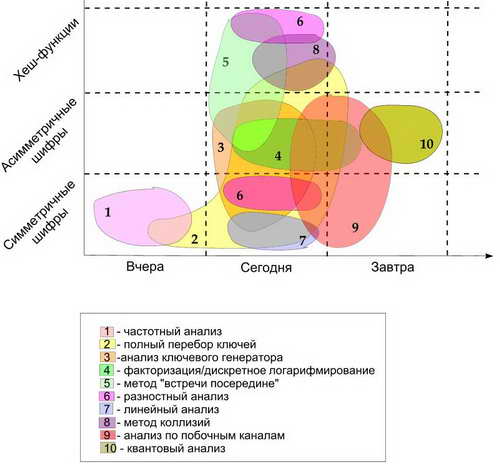 Рис. 2.1 Методы криптоанализаЧастотный анализНа протяжении веков дешифрованию криптограмм помогает частотный анализ появления отдельных символов и их сочетаний. Идея этого метода хорошо известна любителям детективов по рассказу А. Конан Дойля "Пляшущие человечки". Вероятности появления отдельных букв, а также их порядок в словах и фразах естественного языка подчиняются задокументированным статистическим закономерностям: например, пара стоящих рядом букв "ся" в русском языке более вероятна, чем "цы", а "оь" не встречается никогда. Анализируя достаточно длинный текст, зашифрованный методом замены, можно по частотам появления символов произвести обратную замену и восстановить исходный текст.Как было отмечено выше, каждый метод криптоанализа добавляет новые требования к алгоритмам шифрования. Частотный метод, в котором по распределению символов в шифртексте выдвигаются гипотезы о ключе шифрования, породил требование равномерного распределения символов в шифртексте. Кроме того, принципы частотного анализа сегодня широко применяются в программах по поиску паролей и позволяют сократить перебор в десятки и сотни раз.Метод полного перебораС появлением высокопроизводительной вычислительной техники у криптоаналитиков появилась возможность вскрывать шифры методом перебора ключей.При осуществлении попытки атаки на основе только шифртекста криптоаналитику требуется анализировать выходные данные алгоритма и проверять их "осмысленность". В случае, когда в качестве объекта шифрования выступает графический файл или программа, задача определения "осмысленности" выходных данных становится очень трудной. Если известно, что открытый текст представляет собой предложение на естественном языке, проанализировать результат и опознать успешный исход дешифрования сравнительно несложно, тем более что криптоаналитик зачастую располагает некоторой априорной информацией о содержании сообщения. Задачу выделения осмысленного текста, т.е. определения факта правильной дешифрации, решают при помощи ЭВМ с использованием теоретических положений, разработанных в конце XIX века петербургским математиком Марковым А.А., - цепей Маркова.Атаки с использованием известного или подобранного открытого текста встречаются чаще, чем можно подумать. В среде криптоаналитиков нельзя назвать неслыханными факты добычи открытого текста шифрованного сообщения или подкупа лица, которое должно будет зашифровать избранное сообщение. Предположим, злоумышленнику известна одна или несколько пар (x, y). Пусть для простоты для любой пары (x, y) существует единственный ключ k, удовлетворяющий соотношению Ek(x)=y. Примем проверку одного варианта ключа k\in K за одну операцию. Тогда полный перебор ключей потребует |K| операций, где |K| - число элементов в множестве. Если в качестве оценки трудоемкости метода взять математическое ожидание случайной величины, соответствующей числу опробований до момента обнаружения использованного ключа, то мы получим  операций. Кроме того, алгоритм полного перебора допускает распараллеливание, что позволяет значительно ускорить нахождение ключа.Атака по ключамОдной из причин ненадежности криптосистем является использование слабых ключей. Фундаментальное допущение криптоанализа, впервые сформулированное О. Кирхгоффом, состоит в том, что секретность сообщения всецело зависит от ключа, т.е. весь механизм шифрования, кроме значения ключа, известен противнику (секретность алгоритма не является большим препятствием: для определения типа программно реализованного криптографического алгоритма требуется лишь несколько дней инженерного анализа исполняемого кода). Слабый ключ - это ключ, не обеспечивающий достаточного уровня защиты или использующий в шифровании закономерности, которые могут быть взломаны. Алгоритм шифрования не должен иметь слабых ключей. Если это невозможно, то количество слабых ключей должно быть минимальным, чтобы уменьшить вероятность случайного выбора одного из них; все слабые ключи должны быть известны заранее, чтобы их можно было отбраковать в процессе создания ключа.Генераторы случайных чисел - еще один источник угрозы для стойкости криптосистемы. Если для генерации ключей используется криптографический слабый алгоритм, независимо от используемого шифра вся система будет нестойкой. Качественный ключ, предназначенный для использования в рамках симметричной криптосистемы, представляет собой случайный двоичный набор. Если требуется ключ разрядностью , в процессе его генерации с одинаковой вероятностью должен получаться любой из возможных вариантов. Исследования компании Counterpane, президентом которой является известный криптограф Брюс Шнайер, показали, что определённые генераторы случайных чисел могут быть надёжными при использовании с одной целью, но ненадёжными для другой; обобщение анализа надёжности опасно.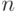 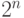 2.6 Метод "встречи посередине"Известно, что если считать, что дни рождения распределены равномерно, то в группе из 23 человек с вероятностью 0,5 у двух человек дни рождения совпадут. В общем виде парадокс дней рождения формулируется так: если   предметов выбираются с возвращением из некоторой совокупности размером b, то вероятность того, что два из них совпадут, равна   (в описанном частном случае b=365 - количество дней в году, т.е. a≈1,024 ).Данный метод криптоанализа основан на "парадоксе дней рождения". Пусть нам нужно найти ключ k по известному открытому тексту x и криптограмме y. Если множество ключей криптоалгоритма замкнуто относительно композиции, т.е. для любых ключей k' и k''     найдется ключ k такой, что результат шифрования любого текста последовательно на k' и k'‘ равен результату шифрования этого же текста на k, т.е. Ek''(Ek',x)=Ek'(x) , то можно воспользоваться этим свойством. Поиск ключа k сведем к поиску эквивалентной ему пару ключей k' и k''. Для текста x построим базу данных, содержащую случайное множество ключей k' и соответствующих криптограмм ω= Ek'(x), и упорядочим ее по криптограммам ω. Объем базы данных выбираем  , где |{k'}| - мощность множества ключей k'. Затем подбираем случайным образом ключи k'' для расшифровки текстов y и результат расшифрования u= Ek''(y) сравниваем с базой данных. Если текст u окажется равным одной из криптограмм ω, то ключ k'k'' эквивалентен искомому ключу k.Алгоритм является вероятностным. Существуют детерминированный аналог этого алгоритма "giant step - baby step" с такой же сложностью, предложенный американским математиком Д. Шенксом.Криптоанализ симметричных шифровНаибольший прогресс в разработке методов раскрытия блочных шифров был достигнут в самом конце ХХ века и связан с появлением двух методов -разностного (дифференциального) криптоанализа и линейного криптоанализа.Метод разностного анализа сочетает в себе обобщение идеи общей линейной структуры с применением вероятностно-статистических методов исследования. Этот метод относится к атакам по выбранному открытому тексту. Хотя Д. Копперсмит утверждает, что разностный криптоанализ был известен команде разработчиков DES алгоритма еще в начале 70-х годов, официальной датой появления этого метода считается 1990 г., а первенство в разработке признано за израильскими математиками Э. Бихамом и А. Шамиром. Разностный анализ основан на использовании неравновероятности в распределении значений разности двух шифртекстов, полученных из пары открытых текстов, имеющих некоторую фиксированную разность. Отметим, что разностный анализ применим и для взлома хеш-функций.Подобно разностному анализу, линейный криптоанализ является комбинированным методом, сочетающим в себе поиск линейных статаналогов для уравнений шифрования, статистический анализ имеющихся открытых и шифрованных текстов, использующий также методы согласования и перебора. Этот метод исследует статистические линейные соотношения между отдельными координатами векторов открытого текста, соответствующего шифртекста и ключа, и использует эти соотношения для определения статистическими методами отдельных координат ключевого вектора.На сегодняшний день метод линейного криптоанализа позволил получить наиболее сильные результаты по раскрытию ряда итерационных систем блочного шифрования, в том числе и системы DES. Метод линейного криптоанализа в неявном виде появился еще в работе С. Мёрфи в 1990 г., где он успешно применялся при анализе системы блочного шифрования FEAL. В 1992 г. М. Мацуи формализовал этот подход, а позже успешно применил его к анализу криптоалгоритма DES. В 2001 г. в США на смену DES и Triple DES пришел новые стандарт AES, действующий и по сей день.Криптоанализ асимметричных шифровПрактически все используемые алгоритмы асимметричной криптографии основаны на задачах факторизации (например, известная криптосистема RSA) и дискретного логарифмирования в различных алгебраических структурах (схема электронно-цифровой подписи Эль-Гамаля). Несмотря на то, что принадлежность этих задач к классу NP -полных задач не доказана, на сегодняшний день не найден полиномиальный алгоритм их решения. Для криптоанализа асимметричных криптосистем можно применять универсальные методы - например, метод "встречи посередине". Другой подход заключается в решении математической задачи, положенной в основу асимметричного шифра. С того момента, как У. Диффи и М. Хеллман в 1976 г. предложили концепцию криптографии с открытым ключом, проблемы факторизации целых чисел и дискретного логарифмирования стали объектом пристального изучения математиков всего мира. За последние годы в этой области наблюдался значительный прогресс. Подтверждением тому может служить следующий казус: в 1977 г. Р. Ривест заявил, что разложение на множители 125-разрядного числа потребует 40 квадриллионов лет, однако уже в 1994 г. было факторизовано число, состоящее из 129 двоичных разрядов!Задача дискретного логарифмирования считается более сложной, чем задача факторизации. Если будет найден полиномиальный алгоритм ее решения, станет возможным и разложение на множители (обратное не доказано).Последние достижения теории вычислительной сложности показали, что общая проблема логарифмирования в конечных полях уже не является достаточно прочным фундаментом. Наиболее эффективные на сегодняшний день алгоритмы дискретного логарифмирования имеют уже не экспоненциальную, а субэкспоненциальную временную сложность. Это алгоритмы "index-calculus", использующие факторную базу. Первый такой алгоритм для вычисления дискретного логарифма в простом поле Zp был предложен Л. Адлеманом. На практике алгоритм Адлемана оказался недостаточно эффективным; Д. Копперсмит, А. Одлыжко и Р. Шреппель предложили свою версию субэкспоненциального алгоритма дискретного логарифмирования – «COS». Алгоритм решета числового поля, предложенный О. Широкауэром, при p>10100 работает эффективнее различных модификаций метода COS.Ряд успешных атак на системы, основанные на сложности дискретного логарифмирования в конечных полях, привел к тому, что стандарты ЭЦП России и США, которые были приняты в 1994 г. и базировались на схеме Эль-Гамаля, в 2001 году были обновлены: переведены на эллиптические кривые. Схемы ЭЦП при этом остались прежними, но в качестве чисел, которыми они оперируют, теперь используются не элементы конечного поля GF(2n) или GF(p), а эллиптические числа - решения уравнения эллиптических кривых над указанными конечными полями. Алгоритмов, выполняющих дискретной логарифмирование на эллиптических кривых в общем случае хотя бы с субэкспоненциальной сложностью, на сегодняшний день не существует, хотя работы в этом направлении ведутся. Так, для эллиптических кривых специального вида наш соотечественник И. Семаев указал способ сведения задачи логарифмирования в группе точек эллиптической кривой к задаче логарифмирования в некотором расширении простого поля.Криптоанализ хеш-функцийОсновная атака на хеш - это метод коллизий. Пусть M и M' - сообщения, H - хеш-функция, а ЭЦП представляет собой некоторую функцию S от хеша сообщения: C=S(H(M)). Законный обладатель пары "открытый ключ - секретный ключ " готов подписать сообщение M, но злоумышленник заинтересован в получении подписи под сообщением M'. Если M' выбрано так, что H(M)=H(M'), то злоумышленник может предъявить пару (M',C'): тогда атака удалась. Реализовать подбор такого сообщения можно методом, который основан на упомянутом выше "парадоксе дней рождения". Варьируя интервалы, шрифты, формат и т.п., злоумышленник получает n пар вариантов M и M' без изменения их смысла. Сообщения M1…Mn отличаются слабо, а их хеш-функции - значительно, т.е. можно считать, что значения хеш-функций выбираются случайно, равновероятно и независимо друг от друга. Тогда при   ( t>0 - некоторая константа, N - мощность множества всевозможных хеш-функций) вероятность того, что имеется пара сообщений , для которых  , вычисляется по формуле .Этот метод криптоанализа породил требования устойчивости к коллизиям для хеш-функций.2.10 Криптоанализ по побочным каналамАтаки по сторонним, или побочным, каналам используют информацию, которая может быть получена с устройства шифрования и не является при этом ни открытым текстом, ни шифртекстом. Такие атаки основаны на корреляции между значениями физических параметров, измеряемых в разные моменты во время вычислений, и внутренним состоянием вычислительного устройства, имеющим отношение к секретному ключу. Этот подход менее обобщённый, но зачастую более мощный, чем классический криптоанализ.В последние годы количество криптографических атак, использующих слабости в реализации и размещении механизмов криптоалгоритма, резко возросло. Противник может замерять время, затрачиваемое на выполнение криптографической операции, или анализировать поведение криптографического устройства при возникновении определённых ошибок вычисления. Другой подход предполагает отслеживание энергии, потребляемой смарт-картой в процессе выполнения операций с секретным ключом (например, расшифрования или генерации подписи). Побочную информацию собрать порой несложно - на сегодняшний день выделено более десяти побочных каналов, в т.ч. электромагнитное излучение, ошибки в канале связи, кэш-память и световое излучение. Более подробное описание перечисленных типов атак можно найти в материалах доклада А.Е.Жукова на конференции РусКрипто2006, использованных при подготовке данного раздела.При этом атаки по побочным каналам используют особенности реализации (поэтому их иногда называют также называют атаками на реализацию     -     implementation     attacks) для     извлечения     секретных параметров, задействованных в вычислениях. Такой подход менее обобщённый, поскольку привязан к конкретной реализации, но зачастую более мощный, чем классический криптоанализ.В последние годы резко возросло количество криптографических атак, использующих особенности реализации и рабочей среды. Например, противник может отслеживать энергию, потребляемую смарт-картой, когда она выполняет операции с закрытым ключом, такие, как расшифрование или генерация подписи. Противник может также замерять время, затрачиваемое на выполнение криптографической операции, или анализировать поведение криптографического устройства при возникновении определённых ошибок. Побочную информацию на практике собрать порой несложно, поэтому нужно обязательно учитывать такую угрозу при оценке защищённости системы.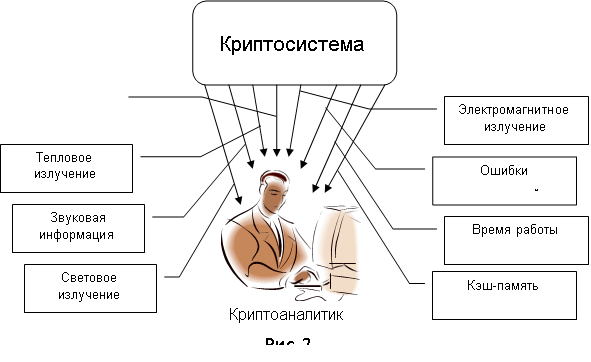 Рис. 2.2 Виды побочных каналовАтаки по побочным каналам классифицируются по следующим трём типам:по контролю над вычислительным процессом: пассивные и активные.по способу доступа к модулю: агрессивные (invasive), полуагрессивные (semi- invasive) и неагрессивные (non-invasive).по методу, применяемому в процессе анализа: простые – simple side channel attack (SSCA) и разностные – differential side channel attack (DSCA).На сегодняшний день выделено более десяти побочных каналов. Атаки различаются по виду используемого побочного канала (рис. 2.2): атаки по времени исполнения (Timing Attacks), атаки по энергопотреблению (Power Analysis Attacks), атаки по ошибкам вычислений (Fault Attacks), атаки по электромагнитному излучению (ElectroMagnetic Analysis), атаки пo ошибкам в канале связи (Error Message Attacks). Существуют и более изощренные виды атак: атаки по кэш-памяти (Cache-based Attacks), акустические атаки (Acoustic Attacks), атаки по световому излучению (Visible Light Attacks).2.11 Нанотехнологии в криптоанализеС помощью квантового компьютера можно проводить вычисления, не реализуемые на сегодняшних (классических) компьютерах. В 1994 году П. Шор открыл так называемый "ограниченно-вероятностный" алгоритм факторизации, который позволяет разложить на множители число N за полиномиальное от размерности задачи время  . Алгоритм Шора разложения чисел на множители явился главным достижением в области квантовых вычислительных алгоритмов. Это был не только крупный успех математики. Именно с этого момента началось усиленное финансирование работ по созданию квантовых компьютеров.Важно отметить, что алгоритм Шора чрезвычайно прост и довольствуется гораздо более скромным аппаратным обеспечением, чем то, которое понадобилось бы для универсального квантового компьютера. Поэтому вероятно, что квантовое устройство для разложения на множители будет построено задолго до того, как весь диапазон квантовых вычислений станет технологически осуществимым. На сегодняшний день есть конкретные результаты. Так, IBM продемонстрировала использование созданного в лабораториях компании семикубитового квантового компьютера для факторизации чисел по алгоритму Шора. Хотя решённая им задача вряд ли способна поразить воображение (компьютер верно определил, что делителями числа 15 являются числа 5 и 3), это самое сложное вычисление в области теории чисел за всю историю квантовых компьютеров.Самые необычные и достаточно спорные подходы к исследованию криптографических систем такие как нейронные сети и генетические алгоритмы на данный момент не привели к сколько-нибудь серьезным прорывам во взломе шифров и представляют в большей степени академический интерес, чем практический. Но, не исключено, что со временем их значение в криптологии возрастет.Выводы:Любой может создать алгоритм, который не сможет сам взломать. Это не очень трудно. Что трудно, так это криптоанализ. И только опытный криптоаналитик может создать хороший шифр. И существует только один способ получить этот опыт - анализировать шифры других людей.АНАЛИЗ СТОЙКОСТИ ФИНАНСОВЫХ КРИПТОСИСТЕММ.При оценке стойкости финансовых криптографических систем защиты информации обычно придерживаются принципа Керкхоффа: стойкость криптосистемы должна быть обеспечена и тогда, когда нарушителю известно полное ее описание. Поэтому при анализе стойкости криптографической системы будем предполагать, что противоборствующей стороне известно детальное описание системы, статистические характеристики используемого языка сообщений, пространства возможных ключей и криптограмм; она может иметь некоторую информацию о контексте сообщения и т.п. Единственное, чего не не должен знать нарушитель – секретный криптографический ключ, используемый пользователями криптографической системы защиты информации [31].Для оценки стойкости криптографических систем защиты информации используются различные подходы, среди которых наибольший интерес представляют информационно-теоретический, сложностно-теоретический и системный подходы.В соответствии с информационно-теоретическим подходом к оценке стойкости криптографических систем они могут быть разделены на, безусловно стойкие и на условно стойкие криптосистемы. Стойкость безусловно стойких криптографических систем не зависит ни от каких возможностей нарушителя и условий ее определения и не может быть уменьшена ни при каких обстоятельствах.Стойкость условно стойких криптографических систем зависит от возможностей противоборствующей стороны и условий ее определения, и ее оценки могут меняться в зависимости от многих факторов.Выяснение вопроса, является ли криптосистема безусловно или условно стойкой, составляет важную задачу информационно-теоретического подхода к оценке стойкости финансовых криптографических систем защиты информации. Если в рамках информационно-теоретического подхода криптосистема признана условно стойкой, то уточнить степень ее стойкости можно с использованием сложностно-теоретического и системного подходов. В научно-технической литературе информационно-теоретический подход иногда относят к классу теоретических подходов к оценке стойкости криптосистем, а остальные – к классу практических подходов. На рис. 10.2 приведена классификационная схема оценок стойкости криптографических систем защиты информации.Среди средств защиты информации от возможных атак нарушителя выделяются средства криптографической защиты информации. На них могут возлагаться следующие основные задачи:обеспечение секретности (конфиденциальности) передаваемой, обрабатываемой и хранимой информации;обеспечение целостности передаваемой, обрабатываемой и хранимой информации;обеспечение подлинности сообщений и корреспондентов (пользователей), а также подлинности взаимодействующих сетей и систем;установление авторства передаваемых и хранимых сообщений;обеспечение доступности для законных корреспондентов (пользователей) информации, ресурсов и услуг;обеспечение целостности самих средств криптографической защиты информации.Все современные криптоалгоритмы базируются на принципе Кирхгофа, согласно которому секретность шифра обеспечивается секретностью ключа, а не секретностью алгоритма шифрования. В некоторых ситуациях (например, в военных, разведывательных и дипломатических ведомствах) нет никаких причин делать общедоступным описание сути криптосистемы. Сохраняя такую информацию в тайне, можно дополнительно повысить надежность шифра. Однако полагаться на секретность этой информации не следует, так как рано или поздно она будет скомпрометирована. Поэтому анализ надежности таких систем всегда должен проводиться исходя из того, что противник имеет всю информацию о применяемом криптоалгоритме, ему не известен только реально использованный ключ. В связи с вышеизложенным можно сформулировать общее правило: при создании или при анализе стойкости криптосистем не следует недооценивать возможностей противника. Их лучше переоценить, чем недооценить.Стойкость криптосистемы зависит от сложности алгоритмов преобразования, длины ключа, а точнее, от объема ключевого пространства, метода реализации: при программной реализации необходимо дополнительно защищаться от разрушающих программных воздействий (закладок, вирусов и т. п.). Хотя понятие стойкости шифра является центральным в криптографии, количественная оценка криптостойкости – проблема до сих пор нерешенная.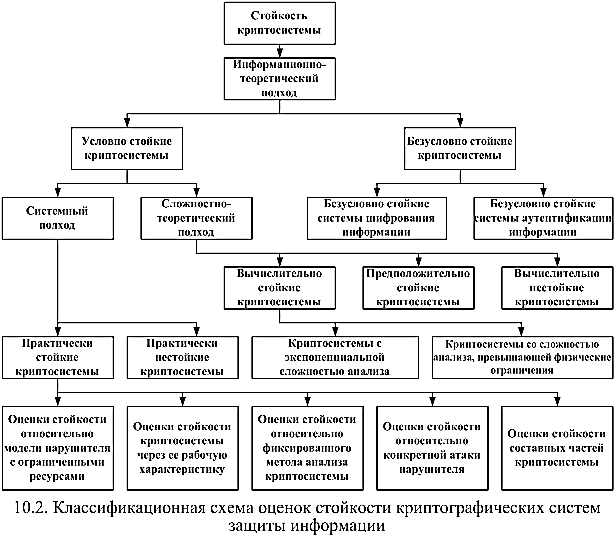 Рис.3.1 Классификационная схема оценок стойкости криптосистем3.1 Алгоритм BlowfishАлгоритм Blowfish разработан Брюсом Шнайером в 1994 г. Автор алгоритма предложилBlowfish в качестве замены стандарту DES. Несомненно, в 1994 г. замена DES на новый стандарт шифрования была уже актуальна из-за короткого ключа DES, который уже тогда можно было найти путем полного перебора. Брюс Шнайер предположил, что других реальных кандидатов на замену DES нет, в частности, по следующим причинам (описаны Шнайером в спецификации алгоритма Blowfish [342]):многие известные и криптографически стойкие (считающиеся таковыми на момент разработки алгоритма Blowfish) алгоритмы, например, IDEA или REDOC–II, являются запатентованными, что ограничи¬вает их использование;спецификация алгоритма ГОСТ 28147-89 не содержит значений таблиц замен, т. е., по мнению Шнайера, алгоритм описан не полностью;алгоритм Skipjack вообще являлся секретным на тот момент.Алгоритм Blowfish оказался весьма «удачным». Он очень широко реализован в различных шифровальных средствах — на сайте Шнайера приведен список из примерно 150 продуктов, которые шифруют алгоритмом Blowfish. Однако заменой стандарту DES он все же не стал.Поскольку Blowfish предполагался в качестве замены алгоритма DES, он, аналогично DES, шифрует данные 64-битными блоками. Размер ключа алгоритма является переменным — от 32 до 448 битов.Алгоритм представляет собой сеть Фейстеля, его структура Приложение 1. Шифрование данных выполняется в 16 раундов, в каждом из которых над левым 32-битным субблоком данных производятся следующие действия [28, 342]:1. Значение субблока складывается с ключом /-го раунда операцией XOR, результат операции становится новым значением субблока.2. Субблок обрабатывается функцией F (описана далее), результат обработки накладывается на правый субблок операцией XOR.3. Субблоки меняются местами во всех раундах, кроме последнего.После 16 раундов выполняется наложение на субблоки еще двух подключей: КХ1 и Кх% складываются операцией XOR с правым и левым субблоками соответственно.Функция F (Приложение 1) обрабатывает субблок следующим образом:1. 32-битное входное значение делится на 4 фрагмента по 8 битов, каждый из которых «прогоняется» через одну из таблиц замен SX…S4 с получением четырех 32-битных выходных фрагментов. Таблицы замен содержат по 256 значений по 32 бита, они не являются фиксированными и зависят от ключа шифрования, принципы их вычисления подробно описаны далее.2. Первые два выходных фрагмента складываются по модулю 2 .3. Результат предыдущего шага складывается операцией XOR с третьим выходным фрагментом.4. Выходное значение функции F получается путем сложения результата предыдущего шага с четвертым выходным фрагментом по модулю 232.То есть функцию F можно определить так:F(x) = ((Sl(xl) + S2(x2) mod 232)0S3(x3)) + S4 (x4) mod 232, где xx…x4 — 8-битные фрагменты входного значения хРасшифровывание выполняется аналогично зашифровыванию, но ключи Кх…КХ используются в обратном порядке.Процедура расширения ключаЗадача процедуры расширения ключа состоит в вычислении на основе ключа шифрования значений ключей раундов КХ…КХ% и таблиц замен SX…S4 . Для этого используется весьма сложная процедура расширения ключа, состоящая из следующих шагов:1. Исходные значения ключей раундов и таблиц замен инициализируются фиксированной псевдослучайной строкой, в качестве которой используется шестнадцатеричная запись дробной части числа я; инициализированная последовательность ключей КХ…КХ% приведена в табл. 3.9.Таблица 3.1Последовательность ключей КХ…КХ%2. Операцией XOR на накладываются первые 32 бита ключа шифрования, на К2 — следующие 32 бита и т. д. до £18. Если используется более короткий ключ шифрования, чем необходимо для наложения на КХ…КХ%, то ключ шифрования накладывается циклически.3. С использованием полученных ключей раундов и таблиц замен выполняется шифрование алгоритмом Blowfish блока данных, состоящего из 64 нулевых битов. Результат становится новым значением ключей Кх и К2.4. Результат предыдущего этапа снова шифруется алгоритмом Blowfish (причем уже с измененными значениями ключей Кх и К2)ч в результате получаются новые значения ключейК3 и КА.5. Шифрование выполняется до тех пор, пока новыми значениями не будут заполнены все ключи раундов и таблицы замен.Достоинства и недостатки алгоритма:«Алгоритм Blowfish не годится для применения в случаях, где требуется частая смена ключей». Процедура расширения ключа является достаточно ресурсоемкой, поэтому одно из достоинств алгоритма Blowfish — достаточно высокая скорость шифрования — проявляется только в тех случаях, если на одном ключе шифруется достаточно большой объем информации. И наоборот, если менять ключ после каждого из шифруемых блоков, скорость алгоритма становится катастрофически низкой именно из-за необходимости каждый раз выполнять расширение ключа. Сам Шнайер рекомендует в приложениях, где критична скорость, хранить уже развернутый ключ (т.е. значения АГ1…ЛГ18 и 5j…54) и загружать его целиком вместо выполнения расширения исходного ключа шифрования [28].«Большие требования к памяти не позволяют использовать этот алгоритм в смарт-картах». Стоит сказать, что принципиальная возможность реализации алгоритма в смарт-картах была одним из важных условий при выборе нового стандарта шифрования США на конкурсе AES, т. е. данный недостаток алгоритма Blowfish можно считать серьезным [284].Кроме того, стоит отметить и менее серьезные недостатки алгоритма:невозможность расширения ключа параллельно процессу шифрования;небольшой по современным меркам размер блока шифруемых данных. АлгоритмBlowfish имеет и достаточно серьезные преимущества, в частности:как было сказано выше, высокая скорость шифрования на развернутом ключе (см. также [344]);простота алгоритма, снижающая вероятность ошибок при его реализации;отсутствие известных успешных атак на полнораундовую версию алгоритма.Однако стоит сказать, что известный эксперт Серж Воденэ обнаружил, что методом дифференциального криптоанализа r-раундового алгоритма Blowfish с известными таблицами замен можно вычислить значения КХ…КХ% при наличии 28г+1 выбранных открытых текстов [381]. Это не актуально для полнораундовой версии алгоритма (и, тем более, для описанной выше полноценной версии алгоритма с вычисляемыми таблицами замен), но при использовании слабого ключи (Серж Воденэ обнаружил также у алгоритма Blowfish наличие слабых ключей, которые приводят к генерации слабых таблиц замен) выбранных открытых текстов требуется существенно меньше: 24/ + 1.Вероятность, что произвольный ключ окажется слабым, составляет 2~ . Данная атака не является критичной, поскольку для полноценной версии алгоритма слабые ключи не страшны [28, 341].Явные достоинства и отсутствие критичных недостатков предопределили широкое использование алгоритма Blowfish.3.2 Стандарт ГОСТ 28147-89Алгоритм, определяемый ГОСТ 28147-89 (рис. 3.2), имеет длину ключа шифрования 256 бит. Он шифрует информацию блоками по 64 бит (такие алгоритмы называются блочными), которые затем разбиваются на два субблока по 32 бит (N1 и N2). Субблок N1 обрабатывается определенным образом, после чего его значение складывается со значением субблока N2 (сложение выполняется по модулю 2, т. е. применяется логическая операция XOR - "исключающее или"), а затем субблоки меняются местами. Данное преобразование выполняется определенное число раз ("раундов"): 16 или 32 в зависимости от режима работы алгоритма. В каждом раунде выполняются две операции.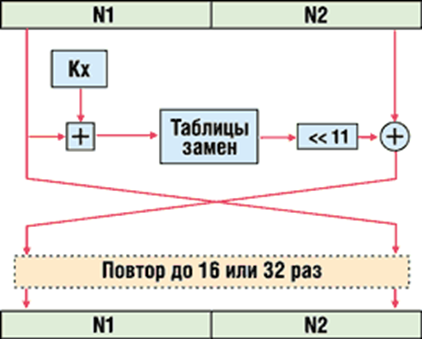 Рис. 3.2. Схема алгоритма ГОСТ 28147-89.Первая - наложение ключа. Содержимое субблока N1 складывается по модулю 2[32] с 32-бит частью ключа Kx. Полный ключ шифрования представляется в виде конкатенации 32-бит подключей: K0, K1, K2, K3, K4, K5, K6, K7. В процессе шифрования используется один из этих подключей - в зависимости от номера раунда и режима работы алгоритма.Вторая операция - табличная замена. После наложения ключа субблок N1 разбивается на 8 частей по 4 бит, значение каждой из которых заменяется в соответствии с таблицей замены для данной части субблока. Затем выполняется побитовый циклический сдвиг субблока влево на 11 бит.Табличные замены (Substitution box - S-box) часто используются в современных алгоритмах шифрования, поэтому стоит пояснить, как организуется подобная операция. В таблицу записываются выходные значения блоков. Блок данных определенной размерности (в нашем случае - 4-бит) имеет свое числовое представление, которое определяет номер выходного значения. Например, если S-box имеет вид 4, 11, 2, 14, 15, 0, 8, 13, 3, 12, 9, 7, 5, 10, 6, 1 и на вход пришел 4-бит блок "0100" (значение 4), то, согласно таблице, выходное значение будет равно 15, т. е. "1111" (0 а 4, 1 а 11, 2 а 2 ...).Алгоритм, определяемый ГОСТ 28147-89, предусматривает четыре режима работы: простой замены, гаммирования, гаммирования с обратной связью и генерации имитоприставок. В них используется одно и то же описанное выше шифрующее преобразование, но, поскольку назначение режимов различно, осуществляется это преобразование в каждом из них по-разному.В режиме простой замены для зашифрования каждого 64-бит блока информации выполняются 32 описанных выше раунда. При этом 32-бит подключи используются в следующей последовательности:K0, K1, K2, K3, K4, K5, K6, K7, K0, K1 и т. д. - в раундах с 1-го по 24-й;K7, K6, K5, K4, K3, K2, K1, K0 - в раундах с 25-го по 32-й.Расшифрование в данном режиме проводится точно так же, но с несколько другой последовательностью применения подключей:K0, K1, K2, K3, K4, K5, K6, K7 - в раундах с 1-го по 8-й;K7, K6, K5, K4, K3, K2, K1, K0, K7, K6 и т. д. - в раундах с 9-го по 32-й.Все блоки шифруются независимо друг от друга, т. е. результат зашифрования каждого блока зависит только от его содержимого (соответствующего блока исходного текста). При наличии нескольких одинаковых блоков исходного (открытого) текста соответствующие им блоки шифртекста тоже будут одинаковы, что дает дополнительную полезную информацию для пытающегося вскрыть шифр криптоаналитика. Поэтому данный режим применяется в основном для шифрования самих ключей шифрования (очень часто реализуются многоключевые схемы, в которых по ряду соображений ключи шифруются друг на друге). Для шифрования собственно информации предназначены два других режима работы - гаммирования и гаммирования с обратной связью.В режиме гаммирования каждый блок открытого текста побитно складывается по модулю 2 с блоком гаммы шифра размером 64 бит. Гамма шифра - это специальная последовательность, которая получается в результате определенных операций с регистрами N1 и N2 (см. рис. 1).1. В регистры N1 и N2 записывается их начальное заполнение - 64-бит величина, называемая синхропосылкой.2. Выполняется зашифрование содержимого регистров N1 и N2 (в данном случае - синхропосылки) в режиме простой замены.3. Содержимое регистра N1 складывается по модулю (232 - 1) с константой C1 = 224 + 216 + 28 + 24, а результат сложения записывается в регистр N1.4. Содержимое регистра N2 складывается по модулю 232 с константой C2 = 224 + 216 + 28 + 1, а результат сложения записывается в регистр N2.5. Содержимое регистров N1 и N2 подается на выход в качестве 64-бит блока гаммы шифра (в данном случае N1 и N2 образуют первый блок гаммы).Если необходим следующий блок гаммы (т. е. необходимо продолжить зашифрование или расшифрование), выполняется возврат к операции 2.Для расшифрования гамма вырабатывается аналогичным образом, а затем к битам зашифрованного текста и гаммы снова применяется операция XOR. Поскольку эта операция обратима, в случае правильно выработанной гаммы получается исходный текст (таблица 3.7).Таблица 3.7Зашифрование и расшифрование в режиме гаммированияДля выработки нужной для расшифровки гаммы шифра у пользователя, расшифровывающего криптограмму, должен быть тот же ключ и то же значение синхропосылки, которые применялись при зашифровании информации. В противном случае получить исходный текст из зашифрованного не удастся.В большинстве реализаций алгоритма ГОСТ 28147-89 синхропосылка не секретна, однако есть системы, где синхропосылка - такой же секретный элемент, как и ключ шифрования. Для таких систем эффективная длина ключа алгоритма (256 бит) увеличивается еще на 64 бит секретной синхропосылки, которую также можно рассматривать как ключевой элемент.В режиме гаммирования с обратной связью для заполнения регистров N1 и N2, начиная со 2-го блока, используется не предыдущий блок гаммы, а результат зашифрования предыдущего блока открытого текста (рис. 2). Первый же блок в данном режиме генерируется полностью аналогично предыдущему.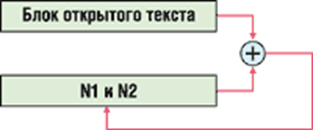 Рис. 3.3. Выработка гаммы шифра в режиме гаммирования с обратной связью.Рассматривая режим генерации имитоприставок, следует определить понятие предмета генерации. Имитоприставка - это криптографическая контрольная сумма, вычисляемая с использованием ключа шифрования и предназначенная для проверки целостности сообщений. При генерации имитоприставки выполняются следующие операции: первый 64-бит блок массива информации, для которого вычисляется имитоприставка, записывается в регистры N1 и N2 и зашифровывается в сокращенном режиме простой замены (выполняются первые 16 раундов из 32). Полученный результат суммируется по модулю 2 со следующим блоком информации с сохранением результата в N1 и N2.Цикл повторяется до последнего блока информации. Получившееся в результате этих преобразований 64-бит содержимое регистров N1 и N2 или его часть и называется имитоприставкой. Размер имитоприставки выбирается, исходя из требуемой достоверности сообщений: при длине имитоприставки r бит вероятность, что изменение сообщения останется незамеченным, равна 2-r.Чаще всего используется 32-бит имитоприставка, т. е. половина содержимого регистров. Этого достаточно, поскольку, как любая контрольная сумма, имитоприставка предназначена прежде всего для защиты от случайных искажений информации. Для защиты же от преднамеренной модификации данных применяются другие криптографические методы - в первую очередь электронная цифровая подпись.При обмене информацией имитоприставка служит своего рода дополнительным средством контроля. Она вычисляется для открытого текста при зашифровании какой-либо информации и посылается вместе с шифртекстом. После расшифрования вычисляется новое значение имитоприставки, которое сравнивается с присланной. Если значения не совпадают - значит, шифртекст был искажен при передаче или при расшифровании использовались неверные ключи. Особенно полезна имитоприставка для проверки правильности расшифрования ключевой информации при использовании многоключевых схем.Алгоритм ГОСТ 28147-89 считается очень сильным алгоритмом - в настоящее время для его раскрытия не предложено более эффективных методов, чем упомянутый выше метод "грубой силы". Его высокая стойкость достигается в первую очередь за счет большой длины ключа - 256 бит. При использовании секретной синхропосылки эффективная длина ключа увеличивается до 320 бит, а засекречивание таблицы замен прибавляет дополнительные биты. Кроме того, криптостойкость зависит от количества раундов преобразований, которых по ГОСТ 28147-89 должно быть 32 (полный эффект рассеивания входных данных достигается уже после 8 раундов).3.3 Стандарт AESВ отличие от алгоритма ГОСТ 28147-89, который долгое время оставался секретным, американский стандарт шифрования AES, призванный заменить DES, выбирался на открытом конкурсе, где все заинтересованные организации и частные лица могли изучать и комментировать алгоритмы-претенденты.Конкурс на замену DES был объявлен в 1997 г. Национальным институтом стандартов и технологий США (NIST - National Institute of Standards and Technology). На конкурс было представлено 15 алгоритмов-претендентов, разработанных как известными в области криптографии организациями (RSA Security, Counterpane и т. д.), так и частными лицами. Итоги конкурса были подведены в октябре 2000 г.: победителем был объявлен алгоритм Rijndael, разработанный двумя криптографами из Бельгии, Винсентом Риджменом (Vincent Rijmen) и Джоан Даймен (Joan Daemen).3.4 Алгоритм RijndaelАлгоритм Rijndael не похож на большинство известных алгоритмов симметричного шифрования, структура которых носит название "сеть Фейстеля" и аналогична российскому ГОСТ 28147-89. Особенность сети Фейстеля состоит в том, что входное значение разбивается на два и более субблоков, часть из которых в каждом раунде обрабатывается по определенному закону, после чего накладывается на необрабатываемые субблоки (см. рис. 1).В отличие от отечественного стандарта шифрования, алгоритм Rijndael представляет блок данных в виде двухмерного байтового массива размером 4X4, 4X6 или 4X8 (допускается использование нескольких фиксированных размеров шифруемого блока информации). Все операции выполняются с отдельными байтами массива, а также с независимыми столбцами и строками.Алгоритм Rijndael выполняет четыре преобразования: BS (ByteSub) - табличная замена каждого байта массива (рис. 3); SR (ShiftRow) - сдвиг строк массива (рис. 4). При этой операции первая строка остается без изменений, а остальные циклически побайтно сдвигаются влево на фиксированное число байт, зависящее от размера массива. Например, для массива размером 4X4 строки 2, 3 и 4 сдвигаются соответственно на 1, 2 и 3 байта. Далее идет MC (MixColumn) - операция над независимыми столбцами массива (рис. 5), когда каждый столбец по определенному правилу умножается на фиксированную матрицу c(x). И, наконец, AK (AddRoundKey) - добавление ключа. Каждый бит массива складывается по модулю 2 с соответствующим битом ключа раунда, который, в свою очередь, определенным образом вычисляется из ключа шифрования (рис. 3.4).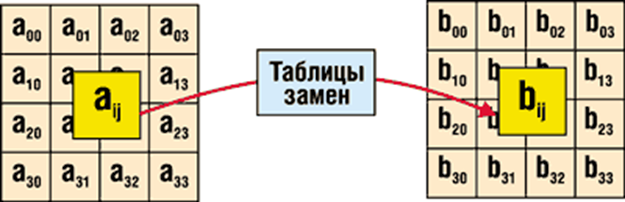 Рис. 3.4. Операция BS.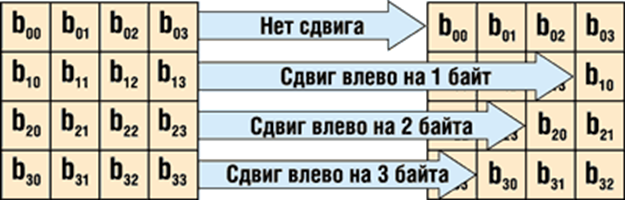 Рис. 3.5. Операция SR.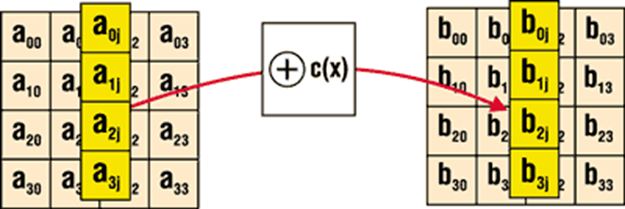 Рис. 3.6. Операция MC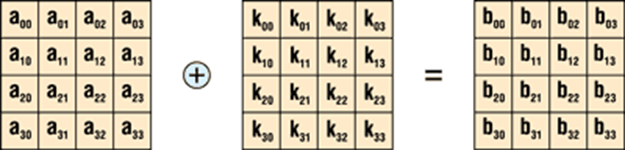 Рис. 3.7. Операция AKВ каждом раунде (с некоторыми исключениями) над шифруемыми данными поочередно выполняются перечисленные преобразования (рис. 7). Исключения касаются первого и последнего раундов: перед первым раундом дополнительно выполняется операция AK, а в последнем раунде отсутствует MC. В результате последовательность операций при зашифровании выглядит так:AK, {BS, SR, MC, AK} (повторяется R-1 раз), BS, SR, AK.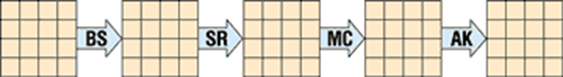 Рис. 7. Раунд алгоритма Rijndael.Количество раундов шифрования (R) в алгоритме Rijndael переменное (10, 12 или 14 раундов) и зависит от размеров блока и ключа шифрования (для ключа также предусмотрено несколько фиксированных размеров).Расшифрование выполняется с помощью следующих обратных операций. Выполняется обращение таблицы и табличная замена на инверсной таблице (относительно применяемой при зашифровании). Обратная операция к SR - это циклический сдвиг строк вправо, а не влево. Обратная операция для MC - умножение по тем же правилам на другую матрицу d(x), удовлетворяющую условию: c(x) * d(x) = 1. Добавление ключа AK является обратным самому себе, поскольку в нем используется только операция XOR. Эти обратные операции применяются при расшифровании в последовательности, обратной той, что использовалась при зашифровании.Rijndael стал новым стандартом шифрования данных благодаря целому ряду преимуществ перед другими алгоритмами. Прежде всего он обеспечивает высокую скорость шифрования на всех платформах: как при программной, так и при аппаратной реализации. Его отличают несравнимо лучшие возможности распараллеливания вычислений по сравнению с другими алгоритмами, представленными на конкурс. Кроме того, требования к ресурсам для его работы минимальны, что важно при его использовании в устройствах, обладающих ограниченными вычислительными возможностями.Недостатком же алгоритма можно считать лишь свойственную ему нетрадиционную схему. Дело в том, что свойства алгоритмов, основанных на сети Фейстеля, хорошо исследованы, а Rijndael, в отличие от них, может содержать скрытые уязвимости, которые могут обнаружиться только по прошествии какого-то времени с момента начала его широкого распространения.3.5 Асимметричное шифрованиеАлгоритмы асимметричного шифрования, как уже отмечалось, используют два ключа: k1 - ключ зашифрования, или открытый, и k2 - ключ расшифрования, или секретный. Открытый ключ вычисляется из секретного: k1 = f(k2).Асимметричные алгоритмы шифрования основаны на применении однонаправленных функций. Согласно определению, функция y = f(x) является однонаправленной, если: ее легко вычислить для всех возможных вариантов x и для большинства возможных значений y достаточно сложно вычислить такое значение x, при котором y = f(x).Примером однонаправленной функции может служить умножение двух больших чисел: N = P*Q. Само по себе такое умножение - простая операция. Однако обратная функция (разложение N на два больших множителя), называемая факторизацией, по современным временным оценкам представляет собой достаточно сложную математическую задачу. Например, разложение на множители N размерностью 664 бит при P ? Q потребует выполнения примерно 1023 операций, а для обратного вычисления х для модульной экспоненты y = ax mod p при известных a, p и y (при такой же размерности a и p) нужно выполнить примерно 1026 операций. Последний из приведенных примеров носит название - "Проблема дискретного логарифма" (DLP - Discrete Logarithm Problem), и такого рода функции часто используются в алгоритмах асимметричного шифрования, а также в алгоритмах, используемых для создания электронной цифровой подписи.Еще один важный класс функций, используемых в асимметричном шифровании, - однонаправленные функции с потайным ходом. Их определение гласит, что функция является однонаправленной с потайным ходом, если она является однонаправленной и существует возможность эффективного вычисления обратной функции x = f-1(y), т. е. если известен "потайной ход" (некое секретное число, в применении к алгоритмам асимметричного шифрования - значение секретного ключа).Однонаправленные функции с потайным ходом используются в широко распространенном алгоритме асимметричного шифрования RSA.3.6 Алгоритм RSAРазработанный в 1978 г. тремя авторами (Rivest, Shamir, Adleman), он получил свое название по первым буквам фамилий разработчиков. Надежность алгоритма основывается на сложности факторизации больших чисел и вычисления дискретных логарифмов. Основной параметр алгоритма RSA - модуль системы N, по которому проводятся все вычисления в системе, а N = P*Q (P и Q - секретные случайные простые большие числа, обычно одинаковой размерности).Секретный ключ k2 выбирается случайным образом и должен соответствовать следующим условиям:1<k2<F(N)НОД (k2, F(N)) = 1,где НОД - наибольший общий делитель, т. е. k1 должен быть взаимно простым со значением функции Эйлера F(N), причем последнее равно количеству положительных целых чисел в диапазоне от 1 до N, взаимно простых с N, и вычисляется как F(N) = (P - 1)*(Q - 1).Открытый ключ k1 вычисляется из соотношения (k2*k1 ) = 1 mod F(N), и для этого используется обобщенный алгоритм Евклида (алгоритм вычисления наибольшего общего делителя). Зашифрование блока данных M по алгоритму RSA выполняется следующим образом: C = M[в степени k1] mod N. Заметим, что, поскольку в реальной криптосистеме с использованием RSA число k1 весьма велико (в настоящее время его размерность может доходить до 2048 бит), прямое вычисление M[в степени k1] нереально. Для его получения применяется комбинация многократного возведения M в квадрат с перемножением результатов.Обращение данной функции при больших размерностях неосуществимо; иными словами, невозможно найти M по известным C, N и k1. Однако, имея секретный ключ k2, при помощи несложных преобразований можно вычислить M = Ck2 mod N. Очевидно, что, помимо собственно секретного ключа, необходимо обеспечивать секретность параметров P и Q. Если злоумышленник добудет их значения, то сможет вычислить и секретный ключ k2.4. ОБЕСПЕЧЕНИЕ НАДЕЖНОСТИ ЦЕНТРАЛИЗОВАННЫХ ФИНАНСОВЫХ ИНФОРМАЦИОННЫХ СЕТЕЙ4.1 Технологии и инструменты обеспечения безопасности информации в системах и сетяхТехнологии и инструменты обеспечения безопасности информации в системах и сетяхОсновной особенностью любой сетевой структуры (системы) является то, что её компоненты распределены в пространстве и связь между ними осуществляется физически при помощи сетевых соединений (коаксиальный кабель, витая пара, оптоволокно, радиосвязь и т. п.) и программно — при помощи механизма сообщений. При этом все управляющие сообщения и данные, пересылаемые между объектами распределенной вычислительной системы, передаются по сетевым соединениям в виде пакетов обмена.Сетевые системы характерны тем, что, наряду с обычными (локальными) непреднамеренными действиями и атаками, осуществляемыми в пределах одной компьютерной системы, к ним применим специфический вид атак, обусловленный распределенностью ресурсов и информации в пространстве. Это так называемые сетевые (или удалённые) атаки (Remote Network Attacks). Они характеризуются, во-первых, тем, что злоумышленник может находиться за тысячи километров от атакуемого объекта, и, во-вторых, тем, что нападению может подвергаться не конкретный компьютер, а информация, передающаяся по сетевым соединениям.С развитием локальных и глобальных сетей именно удалённые атаки становятся лидирующими как по количеству попыток, так и по успешности их применения и, соответственно, обеспечение безопасности вычислительных и информационных систем и сетей с точки зрения противостояния удалённым атакам приобретает первостепенное значение.Современные сервисы безопасности функционируют в распределенной среде, поэтому необходимо учитывать наличие как локальных, так и сетевых угроз. В качестве общих можно выделить следующие угрозы:обход злоумышленником защитных средств;осуществление злоумышленником физического доступа к вычислительной установке, на которой функционирует сервис безопасности;ошибки администрирования, в частности, неправильная установка, ошибки при конфигурировании и т.п.;переход сервиса в небезопасное состояние в результате сбоя или отказа, при начальной загрузке, в процессе или после перезагрузки;маскарад пользователя (попытка злоумышленника выдать себя за уполномоченного пользователя, в частности, за администратора). В распределенной среде маскарад может реализовываться путем подмены исходного адреса или воспроизведения ранее перехваченных данных идентификации/аутентификации;маскарад сервера (попытка злоумышленника выдать свою систему за легальный сервер), следствием маскарада сервера может стать навязывание пользователю ложной информации или получение от пользователя конфиденциальной информации;использование злоумышленником чужого сетевого соединения или интерактивного сеанса (например, путем доступа к оставленному без присмотра терминалу);несанкционированное изменение злоумышленником конфигурации сервиса и/или конфигурационных данных;нарушение целостности программной конфигурации сервиса, в частности, внедрение троянских компонентов или получение контроля над сервисом;несанкционированный доступ к конфиденциальной (например, регистрационной) информации, в том числе несанкционированное расшифрование зашифрованных данных;несанкционированное изменение данных (например, регистрационной информации), в том числе таких, целостность которых защищена криптографическими методами;несанкционированный доступ к данным (на чтение и/или изменение) в процессе их передачи по сети;анализ потоков данных с целью получения конфиденциальной информации.перенаправление потоков данных (в частности, на системы, контролируемые злоумышленником);блокирование потоков данных;повреждение или утрата регистрационной, конфигурационной или иной информации, влияющей на безопасность функционирования сервиса (например, из-за повреждения носителей или переполнения регистрационного журнала);агрессивное потребление злоумышленником ресурсов, в частности, ресурсов протоколирования и аудита, а также полосы пропускания;сохранение остаточной информации в многократно используемых объектах.Ввиду особой опасности таких атак — особенно для государственных предприятий и органов власти — к системам защиты информации предъявляются повышенные требования. Например, для защиты конфиденциальной информации в органах исполнительной власти следует удовлетворить следующие требования.Выбор конкретного способа подключения к сети Internet, в совокупности обеспечивающего межсетевое экранирование с целью управления доступом, фильтрации сетевых пакетов и трансляции сетевых адресов для скрытия структуры внутренней сети, проведение анализа защищенности узла Интернет, а также использование средств антивирусной защиты и централизованное управление средствами защиты должны производиться на основании рекомендаций документа Гостехкомиссии РФ СТР-К.Автоматизированные системы защиты (АСЗ) организации должны обеспечивать защиту информации от несанкционированного доступа (НСД) по классу "1Г" в соответствии с "Руководящим документом" Гостехкомиссии РФ "РД. Автоматизированные системы. Защита от НСД к информации. Классификация АСЗ и требования по защите информации".Средства вычислительной техники и программные средства АСЗ должны удовлетворять требованиям четвертого класса РД Гостехкомиссии России "РД. Средства вычислительной техники. Защита от НСД к информации. Показатели защищенности от НСД к информации".Программно-аппаратные средства межсетевого экранирования, применяемые для изоляции корпоративной сети от сетей общего пользования, должны удовлетворять требованиям "РД. Средства вычислительной техники. Межсетевые экраны. Защита от НСД к информации. Показатели защищенности от НСД к информации" по третьему классу защиты.Информационные системы должны удовлетворять требованиям ГОСТ ИСО/ МЭК 15408 по защищенности информационных систем в рамках заданных профилей защиты.Во исполнение приказа Госкомсвязи России от 25 декабря 1997 года №103 "Об организации работ по защите информации в отрасли связи и информатизации при использовании сети Internet" прямое подключение АРМ по управлению оборудованием сетей связи, мониторингу, обработки данных к сети Internet должно быть запрещено.Программно-аппаратные средства криптографической защиты конфиденциальной информации, в том числе используемые для создания виртуальных защищенных сетей (VPN), должны иметь сертификаты ФАПСИ РФ.Обязательным является использование средств ЭЦП для подтверждения подлинности документов.Для введения использования персональных цифровых сертификатов и поддержки инфраструктуры открытых ключей для использования средств ЭЦП и шифрования необходимо создать легитимный удостоверяющий центр (систему удостоверяющих центров).Политика информационной безопасности должна предусматривать обязательное включение в технические задания на создание коммуникационных и информационных систем требований информационной безопасности.Должен быть регламентирован порядок ввода в эксплуатацию новых информационных систем, их аттестации по требованиям информационной безопасности.Для выполнения перечисленных требований и надлежащей защиты конфиденциальной информации в государственных структурах принято использовать сертифицированные средства. Например, средства защиты от несанкционированного доступа (НСД), межсетевые экраны и средства построения VPN, средства защиты информации от утечки и прочие. В частности, для защиты информации от НСД рекомендуется использовать программно- аппаратные средства семейств Secret Net ("Информзащита"), Dallas Lock ("Конфидент"), "Аккорд" (ОКБ САПР), электронные замки "Соболь" ("Информзащита"), USB-токены ("Аладдин") и прочие. Для защиты информации, передаваемой по открытым каналам связи рекомендованы программно-аппаратные межсетевые экраны с функциями организации VPN, например, Firewall-1/VPN-1 (Check Point), "Застава" ("Элвис+"), VipNet ("Инфотекс"), "Континент" ("Информзащита"), ФПСН-IP ("АМИКОН") и другие.Средства защиты информации для финансовых структур более многообразны, среди них можно выделить следующие средства:управления обновлениями программных компонент АСЗ;межсетевого экранирования;построения VPN;контроля доступа;обнаружения вторжений и аномалий;резервного копирования и архивирования;централизованного управления безопасностью;предотвращения вторжений на уровне серверов;аудита и мониторинга средств безопасности;контроля деятельности сотрудников в сети Интернет;анализа содержимого почтовых сообщений;анализа защищенности информационных систем;защиты от спама;защиты от атак класса "Отказ в обслуживании" (DoS-атаки);контроля целостности;инфраструктура открытых ключей;усиленной аутентификации и прочие.На основании политики информационной безопасности и указанных средств защиты информации (СЗИ) разрабатываются конкретные процедуры защиты, включающие распределение ответственности за их выполнение. Процедуры безопасности также важны, как и политики безопасности. Если политики безопасности определяют, что должно быть защищено, то процедуры определяют, как защитить информационные ресурсы компании и КТО конкретно должен разрабатывать, внедрять данные процедуры и контролировать их исполнение.4.2 Технологическая модель подсистемы информационной безопасностиСовременные распределенные корпорации, имеющие подразделения на разных континентах, имеют сложную техническую, инженерную и информационную инфраструктуру. Создание информационной сети такой корпорации и её эффективная защита является чрезвычайно сложной концептуальной и технологической задачей.Первоначальное решение, характерное для последнего десятилетия прошлого века, использовать для формирования сети телефонные линии быстро привело к нагромождению коммуникаций и к невозможности эффективной защиты. Последующее создание и сопровождение собственных корпоративных сетей для обеспечения информационного обмена данными на базе таких линий связи стало обходиться в миллионы долларов.Быстрое развитие технологий Internet, образование, рост и развитие "всемирной паутины" позволили создать достаточно дешевые и надежные коммуникации. Однако техническая надежность связи вовсе не означала безопасности корпоративных сетей, имеющих выходы в Интернет. Общие принципы построения Интернет и его использование как общедоступной сети с публичными сервисами привели к тому, что стало очень трудно обеспечить надежную защиту от проникновения в корпоративные и государственные сети, построенные на базе протоколов TCP/IP и Internet -приложений — Web, FTP, e-mail и т.д.Целевое назначение любой корпоративной информационной системы состоит в обеспечении пользователей необходимой информацией в режиме "On Line" и адекватном информационном сопровождении деятельности предприятия.Базисом КИС является общесистемное программное обеспечение, которое включает операционную систему и программные оболочки, программы общего и прикладного назначения: автоматизированные рабочие места (АРМ) и Web-сервисы общего и специального назначения, СУБД и управление интегрированными вычислительными и мультимедийными приложениями, а также доступом в локальные и внешние сети (рис. 6.8).4.3 Схема корпоративной информационной системы, включающей локальные сети и выход в InternetСхема корпоративной информационной системы, включающей локальные сети и выход в Internet, Приложение 2Физически нижний уровень КИС базируется на серверах, рабочих станциях, персональных компьютерах различного назначения и коммуникационных устройствах, а также на программном обеспечении, реализующем работу перечисленных устройств. В связи с этим подсистема ИБ начинается с защиты именно этого программно-аппаратного оборудования. С этой целью можно использовать известные защитные средства операционных систем, антивирусные пакеты, средства и устройства аутентификации пользователя, средства криптографической защиты паролей и данных прикладного уровня. Все эти средства образуют базу для реализации первого уровня технологической модели подсистемы ИБ (рис. 6.9) [Соколов А. В., Шаньгин В. Ф. 2002].4.4 Четырехуровневая технологическая модель подсистемы информационной безопасности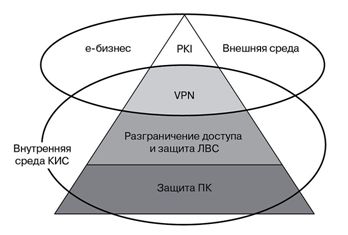 Рис. 4.1. Четырехуровневая технологическая модель подсистемы информационной безопасностиВторой физический уровень КИС — рабочие станции, серверы и персональные компьютеры объединятся в локальные сети, которые организуют внутреннее Intranet-пространство предприятия и могут быть иметь выходы во внешнее Internet-пространство. В этом случае речь идет о средствах информационной защиты (СЗИ) второго уровня — уровня защиты локальных сетей, который обычно включает:средства безопасности сетевых ОС;средства аутентификации пользователей (User Authentication Facilities — UAF);средства физического и программного разграничения доступа к распределенным и разделяемым информационным ресурсам;средства защиты домена локальной сети (Local Area Network Domain — LAND);средства промежуточного доступа (Proxy Server) и межсетевые экраны (Firewall);средства организации виртуальных локальных подсетей (Virtual Local Area Network — VLAN);средства обнаружения атаки и уязвимостей в системе защиты локальных сетей.Следующий уровень реализации КИС — объединение нескольких локальных сетей географически распределенного предприятия в общую корпоративную Intranet-сеть через открытую сеть на базе современных технологий поддержки и сопровождения таких сетей (Quality of Service — QoS) с использованием открытой среды Internet в качестве коммутационной среды.В этом случае на третьем уровне защиты КИС используются технологии защищенных виртуальных сетей (Virtual Private Networks — VPN). VPN-технологии часто интегрируются со средствами первого и второго уровней. Такой защищенный VPN-канал может простираться не только до маршрутизаторов доступа и пограничных Fairwall'лов, но и до серверов и рабочих станций локальной сети.Четвертый уровень защиты КИС — организация защищенного межкорпоративного обмена в среде электронного бизнеса (eBusiness). Методологической и технологической основой такой защиты являются методы и технологии управления публичными ключами и сертификатами криптографической защиты (Public Key Infrastructure — PKI). Суть этих технологий состоит в реализации двух глобальных функций: генерации и корректном распространении ключей и сертификатов, и отслеживании их жизненного цикла. Базой для реализации средств защиты будут электронная цифровая подпись (Electronic Digital Signature — EDS) и VPN-технологии.Два нижних уровня защиты являются достаточно традиционными, так как они предназначены для обеспечения безопасности конкретной физически реализованной КИС. Верхние два уровня относятся к обеспечению безопасности передачи данных и электронного бизнеса, который осуществляется уже не в физическом, а в виртуальном пространстве, при этом VPN-технологии обеспечивают защищенный обмен данными в межкорпоративном пространстве, а PKI-технологии обеспечивают VPN-устройства ключами и сертификатами. В настоящее время на рынке имеется достаточное число технических и программных решений для защиты данных, информации, систем и сетей. Ниже рассмотрены некоторые базовые технологии на примере криптографической защиты данных, технологий межсетевых экранов, защищенных VPN-каналов связи, антивирусных и биометрических методов.4.4 Инновационная одноуровневая сеть повышенной надежностиПрогресс науки и технологий — это единственный фактор, который всерьез способен изменить неизменные составляющие человеческого социума. Blockchain — это новая технология, не менее революционная для человечества, чем сотовая связь и интернет.Грубо говоря, Blockchain — это одноуровневая сеть, в которой нет выделенного центра и в которой валидность трансакций гарантируется не единым выделенным центром, а криптоалгоритмом и, соответственно, всеми участниками сети.Самым простым примером технологии Blockchain пока является криптовалюта, а самым известным примером криптовалюты пока является биткойн — сетевая валюта, которая полностью анонимна (никогда не известно, кому принадлежит данный биткойн), но которую вообще невозможно украсть, потому что вся цепочка трансакций с данным биткойном хранится в памяти всей сети, и каждая новая трансакция подтверждается историей предыдущих трансакций.Банк можно ограбить, даже базу данных ЦРУ можно взломать, но биткойн украсть нельзя — по той причине, что его украсть неоткуда. Нет такого сейфа, который можно вскрыть, или сервера, который можно взломать.Биткойн является частным случаем. К примеру, его анонимность никак не является свойством Blockchain, это просто философия разработчиков биткойна была такова, что он должен быть анонимен. Возможна и ровно другая криптовалюта — относительно которой, наоборот, точно известно, кому она принадлежит.Но биткойн иллюстрирует одну простую и главную особенность Blockchain — если интернет может передавать на расстоянии информацию, то Blockchain может передавать ценности.Современное государство — это в значительной степени монополия на базы данных. По определению считается, что все эти базы — водительские права, паспортные данные, свидетельства на владение собственностью, лежат где-то в государственном архиве, в бумажном, а теперь и в электронном виде.Но в том-то и дело, что технология Blockchain позволяет в принципе полностью от чьей-либо монополии.Любую базу данных, в том числе и государственную, можно взломать и добыть в ней конфиденциальную информацию о, скажем, адресе или банковском счете человека. Такая же база данных, но устроенная по технологии Blockchain, в принципе не поддается взлому. При этом все программное обеспечение открытое — любой человек может его видеть.В одноуровневой системе передачи ценностей не нужны посредники и не нужны гаранты. Вам не нужен нотариус. Вы перевели деньги через Blockchain? Вам не нужен банк.Во всех этих случаях вам не нужна контролирующая инстанция, которая говорит: «Да, раньше эта квартира принадлежала Маше, а теперь — Пете». Продажа квартиры сразу регистрируется в сети, и ее достоверность подтверждается всей сетью.Это — новая идеология проведения любых трансакций. Blockchain позволяет вам заключить любой контракт, перевести любые ценности, получить доступ к любой конфиденциальной информации без участия государства и вообще любой другой управляющей инстанции. Когда банки для проведения трансакций будут пользоваться Blockchainом, банк нельзя будет отключить от Blockchain, как его можно отключить от SWIFT.Технология Blockchain не оставляет от монополии ничего: трансакции отныне подтверждает все общество.Принцип работы Blockchain на примере криптовалюты, Приложение 1.Blockchain в цифрах.Данные исследования Blockchain за 2014 год8,5 млрд долларов США. Капитализация крупнейшего решения на основе Blockchain в мире (Bitcoin).3,436 млрд. долларов США. Рекордная сумма сделок за один день с использованием технологии blockchain.102 010 транзакций за один день. Известное максимальное количество обработанных транзакций за один день сетью.0. Количество взломов системы blockchain за 4 года его существования.Объекты Blockchain.Адрес кошелька.Уникальный идентификатор внутри системы для получения и отправки средств. Представляет собой 160-битный хэш от открытого ключа ECDSA ключевой пары.Пример адреса в сети Bitcoin: «1BitforkXSxd1JpPwq4NzNwN47Ags1voYK»Всего 34 символа. Допускаются цифры, буквы нижнего и верхнего регистра. Первый символ внутри сети Bitcoin всегда равен «1». Оставшиеся 33 символа тот самый хэш от открытого ключа клиента.Кстати первый символ кошельков задается в конфигурационном файле. /src/base58.h в параметре: «PUBKEY_ADDRESS». И еще вы можете заметить, что в примере адреса кошелька просматривается название нашей компании «Bitfork». Это настоящий адрес кошелька (есть специальные программы, которые могут позволить вам сгенерировать адрес кошелька с красивой фразой внутри).Адреса кошельков не попадают в Blockchain до тех пор, пока на данный адрес не происходит поступление. Вы можете создавать неограниченное количество адресов кошелька локально, в систему попадёт только адрес, через который была проведена хотя бы одна транзакция.Транзакция.Транзакция в технологии Blockchain — это основа системы, которая представляется в виде записи во встроенное в кошелек NoSQL хранилище.Технология Blockchain использует NoSQL хранилище вместо обычной реляционной базы. Наименование СУБД «Berkeley db» (названа в честь университета Беркли, на базе которого была разработана первая версия данной СУБД). Важная особенность Berkeley db в том, что это встраиваемая БД реализованная в виде библиотеки. Тем самым не требуется отдельное поднятие сервера СУБД для её работы.Так как Berkeley db является NoSQL хранилищем (хранит записи вида: ключ — значение) достигается высокая производительность при работе с данными, которые можно вытащить по ключу.Каждая транзакция содержит в себе следующие значения:Уникальный идентификатор транзакции (txid).Количество средств, пересылаемых в транзакции (amount).Размер комиссии за транзакцию (Fee).Количество подтверждений сетью транзакции (confirmations).Время создания транзакции в формате timestamp (time).Адрес отправителя.Адрес получателя.Тип транзакции: отправка средств, генерация новых средств (эмиссия).Блок.Блок представляет из себя контейнер, в который производится запись новых транзакций в системе и заголовка содержащего основную информацию о блоке: хэш блока, хэш предыдущего блока, хэш транзакций (вошедших в данный блок). Именно появление такого объекта как блок составляет основу технологии Blockchain.Blockchain в переводе — цепочка блоков, именно как написано в название, так и реализована технология — всё гениальное просто! Блоки хранят транзакции, а также информацию, которая позволяет создавать как раз-таки цепочку. Достигается это наличием информации о хэше предыдущего блока в заголовке нового генерируемого блока.Анонимность в Blockchain.Опасения на счет анонимности сети Bitcoin и соответственно самой технологии Blockchain довольно абсурдны. Во-первых, реализация Blockchain в криптовалюты Bitcoin, Litecoin и большинстве других такова, что все абсолютно транзакции доступны для чтения любым пользователем у которого есть синхронизированный с сетью кошелек (в частности база данных).Все без исключения значения любой транзакции, перечисленные в данной статье выше доступны для чтения любым человеком!Если же мы говорим о применении технологии Blockchain в тех областях, где требуется прямое подтверждение личности для использования системы, то этого никто не запрещает! Возможно внедрение сертификатов в вашу систему на основе технологии Blockchain, которые выдаются только после прохождения проверки. Возможна реализация системы генерации индивидуальных кошельков для каждого клиента.ЗАКЛЮЧЕНИЕЧтобы снизить вероятность непредсказуемого “обвала”, вновь разработанного криптоалгоритма, необходимо заблаговременное проведение криптографических исследований. Разработка любого шифра предусматривает оценку его стойкости к достаточно разнообразным типам криптоаналитических нападений. Как относиться к заявляемым оценкам стойкости с учетом того, что их получение обычно является довольно сложной задачей? Это зависит от того, кто дает оценку [93]. Стойкость шифра рассматривается как разработчиком, так и критиком (криптоаналитиком). Оценки разработчика шифра можно считать корректными, если он делает некоторые допущения в пользу криптоаналитика. Оценки разработчика будут опровергнуты, если кто-либо укажет другой способ криптоанализа, для которого вычислительная сложность получается меньше заявляемой.1. Любая криптосистема включает: алгоритм шифрования, набор ключей, используемых для шифрования и систему управления ключами.2. Криптосистемы решают такие проблемы информационной безопасности как обеспечение конфиденциальности, целостности данных, а также аутентификация данных и их источников.3. Основным классификационным признаком систем шифрования данных является способ их функционирования.4. В системах прозрачного шифрования (шифрование "на лету") криптографические преобразования осуществляются в режиме реального времени, незаметно для пользователя.5. Классические криптографические методы делятся на два основных типа: симметричные (шифрование секретным ключом) и асимметричные (шифрование открытым ключом).6. В симметричных методах для шифрования и расшифровывания используется один и тот же секретный ключ.7. Асимметричные методы используют два взаимосвязанных ключа: для шифрования и расшифрования. Один ключ является закрытым и известным только получателю. Его используют для расшифрования. Второй из ключей является открытым, т. е. он может быть общедоступным по сети и опубликован вместе с адресом пользователя. Его используют для выполнения шифрования.8. Для контроля целостности передаваемых по сетям данных используется электронная цифровая подпись, которая реализуется по методу шифрования с открытым ключом.9. Электронная цифровая подпись представляет собой относительно небольшое количество дополнительной аутентифицирующей информации, передаваемой вместе с подписываемым текстом. Отправитель формирует цифровую подпись, используя секретный ключ отправителя. Получатель проверяет подпись, используя открытый ключ отправителя.10. При практической реализации электронной подписи также шифруется не все сообщение, а лишь специальная контрольная сумма – хэш, защищающая послание от нелегального изменения. Электронная подпись здесь гарантирует как целостность сообщения, так и удостоверяет личность отправителя.11. Безопасность любой криптосистемы определяется используемыми криптографическими ключами.Список литературыКонституция Российской Федерации (от 12.12.1993 г.).Авдошин С.М., Белов В.В. Обобщенный метод «волны» для решения экстремальных задач на графах // ЖВМиМФ, 1979, 19, №3. – с. 739-755.Авдошин С.М., Савельева А.А. Алгоритм решения систем линейных уравнений в кольцах вычетов // Информационные технологии. 2006. № 2. с.50-54.Автономов, А.С. Зарубежное избирательное право / А.С. Автономов, Ю.А. Веденеев, О.В. Дегтярева, В.В. Луговой, В.И. Лысенко. - М.: Издательство НОРМА, 2003. — 288 с.Автономов, А.С. Сравнительное избирательное право / А.С. Автономов, Ю.А. Веденеев, В.В. Луговой. - М.: Издательство НОРМА, 2003. — 208 с.Алексеев  А.  Криптография  и  криптоанализ:  вековая  проблема  человечества.  //Алферов, А.П. Основы криптографии / А.П. Алферов, А.Ю. Зубов, А.С. Кузьмин, А.В. Черемушкин – М.: Гелиос АРВ, 2002. – 480 с.Амамия М., Танака Ю. Архитектура ЭВМ и искусственный интеллект. М.: Мир, 1993.Андреев, А.Г. и др. Microsoft Windows 2000 Professional. Русская версия / Под. ред. А.Н. Чекмарева и Д.Б. Вишнякова - СПб.: БВХ - Санкт-Петербург, 2000. – 752 с.Анохин М. И. и др. Криптография в банковском деле. М, 1997.Бабаш, А.В. Криптография. Под. ред. В.П. Шерстюка, Э.А. Применко / А.В. Бабаш, Г.П. Шанкин – М.: СОЛОН-ПРЕСС, 2007. – 512 с.Баричев   С.   Основной   вопрос   криптографии   //   Chief   Inforamtion   Officer   – руководитель информационной службы. #5 (37), 2005, c. 93-95.Барсуков, В.С. Безопасность: технологии, средства, услуги. / В.С. Барсуков - М.: КУДИЦ - ОБРАЗ, 2001. – 496 с.Барычев, С. Основы современной криптографии / С. Барычев, Р. Серов. – М.: 2001. – 152 с.Басалова, Г.В. Основы криптографии. www.intuit.ru.Берд, К. Война — это мир, паспорт — это свобода. www.computerra.ru.Ботт, Э. Эффективная работа: Безопасность Windows / Э. Ботт, К. Зихерт. – СПб.: Питер, 2003. – 682 с.Варновский Н.П. О стойкости схем электронной подписи с аппаратной поддержкой. Технический отчет. Лаборатория МГУ по математическим проблемам криптографии, 1997.Василенко О.Н. Теоретико-числовые алгоритмы в криптографии. М.: МЦНМО, 2004.Введение в криптографию / Под общей ред. В.В. Ященко // СПб.: Питер, 2001.Введение в криптографию / Под. ред. В.В. Ященко. – СПб.: Питер, 2001. – 288 с.Веденеев, Ю.А. Очерки по истории выборов и избирательного права / Ю.А. Веденеев, И.В. Зайцев, В.Е. Кораблин, В.В. Луговой, В.В. Тылкин. - Калуга : Калужский обл. фонд возрождения историко-культурных и духовных традиций «Символ», 2002. - 692 с.Википедия. ru.wikipedia.org.Винокуров А., Применко Э. Сравнение российского стандарта шифрования, алгоритма ГОСТ 28147-89, и алгоритма Rijndael, выбранного в качестве нового стандарта шифрования США // «Системы безопасности», М., изд. «Гротэк»,   2001Винокуров, А.Ю. Традиционные криптографические алгоритмы. www.enlight.ru/crypto/algorithms/algs.htm.Галатенко, В.А. Информационная безопасность: основные стандарты и спецификации. www.intuit.ru.Галатенко, В.А. Основы информационной безопасности. www.intuit.ru.Галушкин А. Теория нейронных сетей. М.:ИПРЖР, 2000.Гордиенко, И. ID-cards: о старый, новый дивный мир! Компьютерра - 1999. - №10 (288).ГОСТ 28147-89. Системы обработки информации. Защита криптографическая. Алгоритм криптографического преобразования.Григг А. Цифровой трейдинг // Компьютерра. 1998. N 12.Грушо А.А., Применко Э.А., Тимонина Е.Е. Анализ и синтез криптоалгоритмов. Курс лекций. Йошкар-Ола: МФ МОСУ, 2000.Доктрина информационной безопасности Российской Федерации (№ Пр-1895 от 06.09.2000 г.).Жуков А.Е. Криптоанализ по побочным каналам (Side Channel Attacks). // Материалы конференции РусКрипто – 2006. // Опубликовано: http://ruscrypto.ru/sources/publications/Загнетко А. Информация доступная и недоступная. // Опубликовано: 19.06.2006: http://pda.cio-world.ru/?action=article&id=273907Зубов А.Ю. Криптографические методы защиты информации. Совершенные шифры: Учебное пособие. М.: Гелиос АРВ, 2005.Иванов М.А. криптографические методы защиты информации в компьютерных системах и сетях // М.: КУДИЦ-ОБРАЗ, 2001.Кан, Д. Взломщики кодов / Д. Кан – М.: Центрполиграф, 2000. – 594 с.Китаев А., Шень А., Вялый М. Классические и квантовые вычисления. М.: МЦНМО, 1999.Кнут, Д.Э. Искусство программирования, т.2. Получисленные алгоритмы / Д.Э. Кнут - М.: Издательский дом «Вильямс», 2000. – 832 с.Колчин В. Ф. Случайные отображения. М.: Наука, 1984.Кормен Т., Лейзерсон Ч., Ривест Р. Алгоритмы: построение и анализ. М.: МЦНМО, 1999.Коутинхо, С. Введение в теорию чисел. Алгоритм RSA / С. Коутинхо. – М.: Постмаркет, 2001. – 328 с.Кохно, В.О. Информационные системы медицинского страхования на основе пластиковых картЛогачев О.А., Сальников А.А., Ященко В.В. Булевы функции в теории кодирования и криптологии. М.: МЦНМО, 2004.Макаров, О. Отдай голос машине: голоса из урны. Популярная механика – 2012. – № 113Малюк, А.А. Введение в защиту информации в автоматизированных системах / А.А. Малюк, С.В. Пазинин, Н.С. Погожин. – М.: Горячая линия - Телеком, 2001. – 148 с.Малюк, А.А. Введение в защиту информации в автоматизированных системах / А.А. Малюк, С. В. Пазизин, Н. С. Погожин - М.: Горячая линия-Телеком, 2001. – 148 с.Мир математики. Т.2: Жуан Гомес. Математики, шпионы и хакеры. Кодирование и криптография. - М.: Де Агостини, 2014. - 144 с.Мир математики. Т.21: Ламберто Гарсия дель Сид. Замечательные числа: Ноль, 666 и другие бестии. - М.: Де Агостини, 2014. - 160 с.Мир математики. Т.3: Энрике Грасиан. Простые числа. Долгая дорога к бесконечности. - М.: Де Агостини, 2014. - 144 с.Мир математики. Т.31: Хоакин Наварро. Тайная жизнь чисел. Любопытные разделы математики. - М.: Де Агостини, 2014. - 160 с.Молдовян Н. Каким быть новому стандарту шифрования? //"Компьютерра" №2 от18.01.2000.Морозова, О.С. Обязательное голосование: мировой опыт и особенности избирательных практик. Каспийский регион: политика, экономика, культура - 2013. - № 3 (36).Мошенский, С.З. Эволюция векселя / С.З. Мошенский. - Ровно: «Планета-друк», 2005. – 446 с.Ожигов Ю.И. Квантовые вычисления. Учебно-методическое пособие. М.: МГУ, факультет ВМиК, 2003.Осипян В.О., Осипян К.В. Криптография в задачах и упражнениях. М.: Гелиос АРВ, 2004.Отставнов М. E. Деньги для XXI века: Цифровая наличность в смарт-картах и сетях Internet // Финансовые риски. 1996. N 3.Отставнов М. E. О контроле за наблюдающим за представителями // Мир карточек. 1998. N 7.Отставнов М. E. Финансовая инфраструктура цифрового хозяйства // Компьютерра. 1997. N 38.Отставнов М. E. Электронная наличность в сетях Internet // Банковские технологии". 1996. N 2.Петров, А.А. Компьютерная безопасность. Криптографические методы защиты / А.А. Петров - М.: ДМК, 2000. – 448 с.Портал ОАО «Универсальная электронная карта». www.uecard.ru.Риджуэй, А. Целую книгу закодировали в ДНК. Наука в фокусе - 2012 - №11 (013).Риксон, Фред Б. Коды, шифры, сигналы и тайная передача информации / Фред Б. Риксон - М.: АСТ: Астрель, 2011. – 656 с.Ростовцев А.Г. Решеточный криптоанализ // Безопасность информационных технологий. - М.: Изд. МИФИ, 1997, №3. - с. 53-55.Ростовцев А.Г., Маховенко Е.Б. Теоретическая криптография. СПб.: АНО НПО Профессионал, 2005.Ростовцев А.Г., Михайлова Н.В. Методы криптоанализа классических шифров // 1998. Опубликовано: http://crypto.hotbox.ru/download/cryptoan.zipСабо. Н. Умные контракты. Четвертая революция стоимости // Компьютерра. 1998. N 38.Сачков В.Н. Комбинаторные методы дискретной математики. М.: Наука, 1977.Семаев И. А. О сложности вычисления логарифмов на эллиптических кривых // Вторая международная конференция по теории чисел и ее приложениям, Тула, 1993.Скудис, Э. Противостояние хакерам / Эд Скудис. – М.: ДМК Пресс, 2003. – 512 с.Указ Президента РФ «Перечень сведений конфиденциального характера» (№ 188 06.03.1997 г.).Федеральный закон Российской Федерации «О государственной тайне» (№ 5485-1 от 06.10.1997 г.).Федеральный закон Российской Федерации «О персональных данных» (№ 152 от 27.07.2006 г.).Федеральный закон Российской Федерации «Об информации, информатизации и защите информации» (№ 24-03 от 20.02.1995 г.).Федеральный закон Российской Федерации «Об электронной цифровой подписи» (№ 1-ФЗ от 26.12.2001 г.).Фомичев, В.М. Дискретная математика и криптология / В.М. Фомичев. – М.: ДИАЛОГ-МИФИ, 2003. – 400 с.Хеттинга. Р. А. Подписка на акции приватности // Компьютерра. 1999. N 33-34.Хеттинга. Р. А. Финансовая криптография и геодезическое хозяйство // Компьютерра. 1998. N 7.ЦИК РФ. cikrf.ru.Чуров, В.Е. Российский опыт использования технических средств в ходе региональных и муниципальных выборов 2008–2011 годов / В.Е. Чуров, Н.Е. Конкин, Г.И. Райков, А.В. Иванченко. — М.: РЦОИТ, 2011. — 328 с.Шелков, В.А. История "микроточки". Специальная техника и связь – 2012. – № 3. Шеннон К.Э. Работы по теории информации и кибернетике // М.: И.Л., 1963.Шнайер, Б. Прикладная криптография. Протоколы, алгоритмы, исходные тексты на языке Си / Б. Шнайер – М.: ТРИУМФ, 2002. – 816 с.Яковлев, В.В. Информационная безопасность и защита информации в корпоративных сетях железнодорожного транспорта: Учебник для вузов ж.-д. транспорта / В.В. Яковлев, А.А. Корниенко. – М.: УМК МПС России, 2002. – 328 с.S. Brands. An Efficient Off-Line Electronic Cash System... Report CS-R9323, CWI, 1993.Palaciosa, M.A. and etc. InfoBiology by printed arrays of microorganism colonies for timed and on-demand release of messages. www.pnas.org/content/early/2011/09/19/1109554108.CryptoBloG. Прикладные методы защиты информации. crypto-blog.ru.D. Chaum. Security Without Identification. "Comm. ACM". v. 28. N. 10. 1985.National Institute of Standards and Technology (NIST). FIPS Pub 46-3 (Federal information processing standards publication): Data Encryption Standard (DES). Oct. 1999. csrc.nist.gov/publications/fips/fips46-3/fips46-3.pdf. RFIDjournal.com www.technologyreview.com/view/515016/one-time-pad-reinvented-to-make-electronic-copying-impossible.ФЕДЕРАЛЬНОЕ АГЕНTСТВО  СВЯЗИГОСУДАРСТВЕННОЕ ОБРАЗОВАТЕЛЬНОЕ УЧРЕЖДЕНИЕВЫСШЕГО ПРОФЕССИОНАЛЬНОГО ОБРАЗОВАНИЯ«САНКТ-ПЕТЕРБУРГСКИЙ ГОСУДАРСТВЕННЫЙ УНИВЕРСИТЕТ ТЕЛЕКОММУНИКАЦИЙ им. проф. М. А. БОНЧ-БРУЕВИЧА»Факультет ____________                       Допустить к защитеЗав. кафедрой ____________«___» ______________20    г.Дипломная работана темуДипломник                      ___________________       ______________                                                                            (подпись)                                                                (ФИО)Руководитель работы   ___________________       ______________                                                                            (подпись)                                                                (ФИО)Консультанты кафедр:Выпускающей                __________________         _____________                                                                          (подпись)                                                                   (ФИО)Санкт-Петербург20      г.РазделКонсультантПодпись датаПодпись датаРазделКонсультантЗаданиевыдалЗаданиепринял1.2.3.4.№п/пНаименование этапов выпускной квалификационной работыСрок выполнения этапов ВКРПрим-е12345678910111213141516171819202122232425272829ВведениеЗащита финансовой информации. Понятие криптоанализаАтакаМетоды криптоанализаЧастотный анализМетод полного перебораАтака по ключамМетод "встречи посередине"Криптоанализ симметричных шифровКриптоанализ асимметричных шифровКриптоанализ хеш-функцийКриптоанализ по побочным каналамНанотехнологии в криптоанализеАнализ стойкости финансовых криптосистемм.Алгоритм BlowfishСтандарт ГОСТ 28147-89Стандарт AESАлгоритм RijndaelАсимметричное шифрованиеАлгоритм RSAОбеспечение надежности централизованных финансовых информационных сетейТехнологии и инструменты обеспечения безопасности информации в системах и сетяхТехнологическая модель подсистемы информационной безопасностиСхема корпоративной информационной системы, включающей локальные сети и выход в InternetИнновационная одноуровневая сеть повышенной надежностиЗАКЛЮЧЕНИЕСписок литературы5.056.057.058059.0510.0511.0512.0513.0514.0516.0517.0518.0519.0520.0521.0522.0523.0526.0527.0528.0529.0530.0531.051.062.063.06      11.06ВВЕДЕНИЕ…………………………………………………………………..ЗАЩИТА ФИНАНСОВОЙ ИНФОРМАЦИИ……………………...ПОНЯТИЕ КРИПТОАНАЛИЗА…………………………………….Атака…………………………………………………………………..Методы криптоанализа……………………………………………...Частотный анализ……………………………………………………Метод полного перебора…………………………………………….Атака по ключам………………………………………………………Метод «встречи посередине»………………………………………..Криптоанализ симметричных шифров………………………………Криптоанализ асимметричных шифров…………………………….Криптоанализ хеш-функций…………………………………………Криптоанализ по побочным каналам……………………………….Нанотехнологии в криптоанализе…………………………………..АНАЛИЗ СТОЙКОСТИ ФИНАНСОВЫХ КРИПТОСИСТЕММ…Алгоритм Blowfish……………………………………………………Стандарт ГОСТ 28147-89……………………………………………Стандарт AES…………………………………………………………Алгоритм Rijndael……………………………………………………….Асимметричное шифрование………………………………………..Алгоритм RSA………………………………………………………..ОБЕСПЕЧЕНИЕ НАДЕЖНОСТИ ЦЕНТРАЛИЗОВАННЫХ ФИНАНСОВЫХ ИНФОРМАЦИОННЫХ СЕТЕЙ………………………Технологии и инструменты обеспечения безопасности информации в системах и сетях……………………………………………Технологическая модель подсистемы информационной безопасности………………………………………………………………Схема корпоративной информационной системы, включающей локальные сети и выход в Internet…………………………………………Инновационная одноуровневая сеть повышенной надежности…..ЗАКЛЮЧЕНИЕ……………………………………………………………...Список литературы………………………………………………………….Приложение 1Приложение 28112424323334353637284041434548525757606163636870727880243f6a8885a308d313198а2е03707344а409382229913IdO082efa98ес4е6с89452821е638d01377be5466cf34е90с6сс0ас29Ь7c97c50dd3f84d5b5Ь54709179216d5d98979fblbОперацияРезультатИсходный текст100100ГаммаXOR111000Шифртекст=011100ГаммаXOR111000Исходный текст=100100